Настоящий материал представляет собой обобщенные результаты опроса, проведенного анонимно в ноябре-декабре 2022 года среди руководства организаций гражданского общества Правозащитной организацией Lawtrend в сотрудничестве с партнерскими организациями.Для целей опроса под организациями гражданского общества понимались как институционально оформленные структуры (различные формы некоммерческих юридических лиц, их организационные структуры, простые товарищества и др.), так и неформальные инициативы. В опросе приняло участие 108 организаций гражданского общества, при этом 74 организации гражданского общества приняли участие в опросе в полном объеме (ответили на все обязательные вопросы опросника и «дошли» до последнего вопроса).  В анализе ответов на вопросы указывается процентное соотношение от общего количества организаций гражданского общества, ответивших на данный конкретный вопрос.Картина организаций гражданского общества, принявших участие в опросе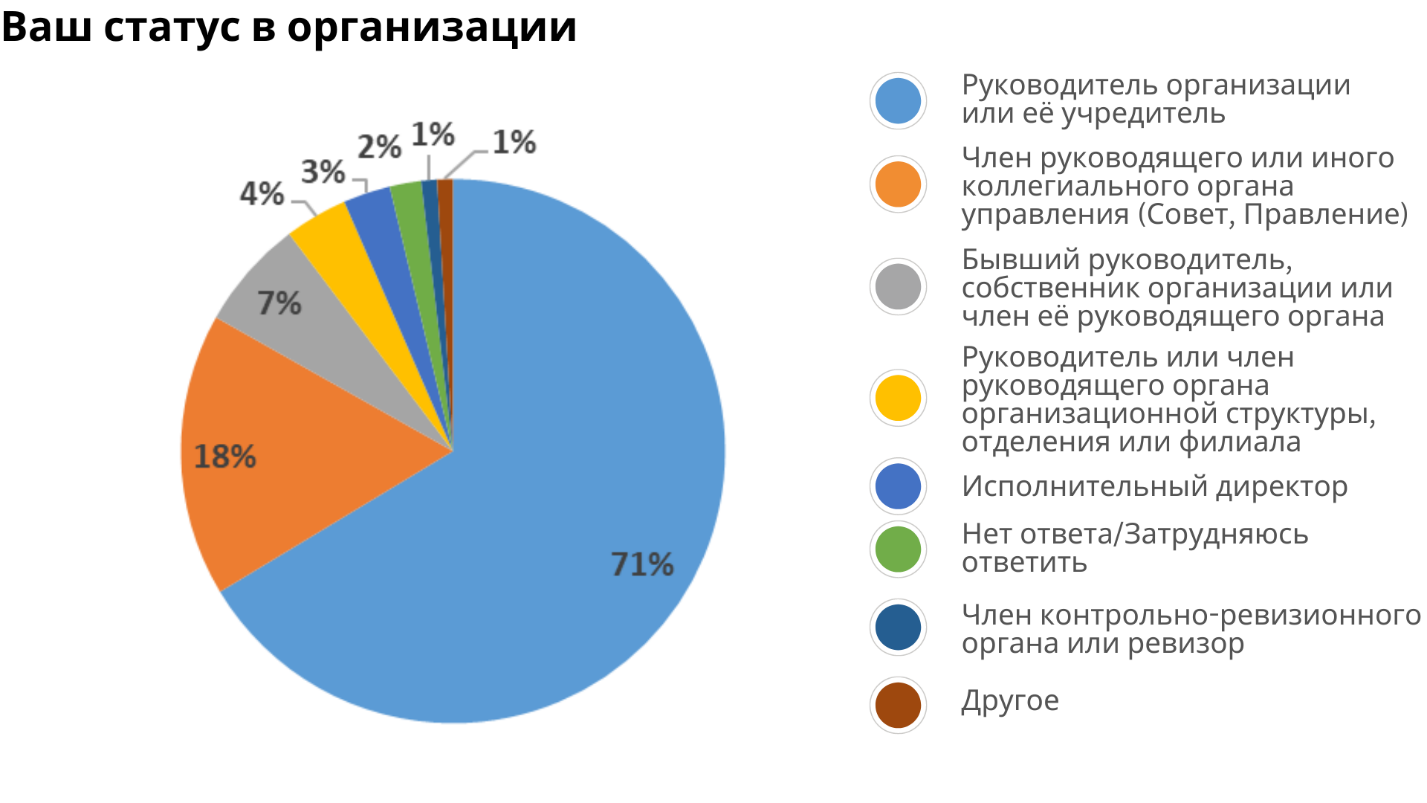 71% представителей организаций гражданского общества, ответивших на данный вопрос (далее по тексту ОГО), указали, что являются руководителем организации и/или ее учредителем, 18% - член руководящего или иного коллегиального органа управления (Совет, Правление), 7% - бывший руководитель, собственник организации или член её руководящего органа, 4% - руководитель или член руководящего органа организационной структуры, отделения или филиала, 3% - исполнительный директор, по 1% - член контрольно-ревизионного органа или ревизор и иное (сотрудник в горизонтальной организации), 2% выбрали вариант «нет ответа/затрудняюсь ответить».  Юридический статус ОГО49% ОГО указали, что их организация находится в процессе ликвидации или ликвидирована в Беларуси, 36% - организация зарегистрирована за пределами Беларуси, 17% - организация не была зарегистрирована в Беларуси, 12% - организация зарегистрирована как НКО в Беларуси (общественное объединение, фонд, учреждение, союз или ассоциация), 10% - организация планирует зарегистрироваться за пределами Беларуси.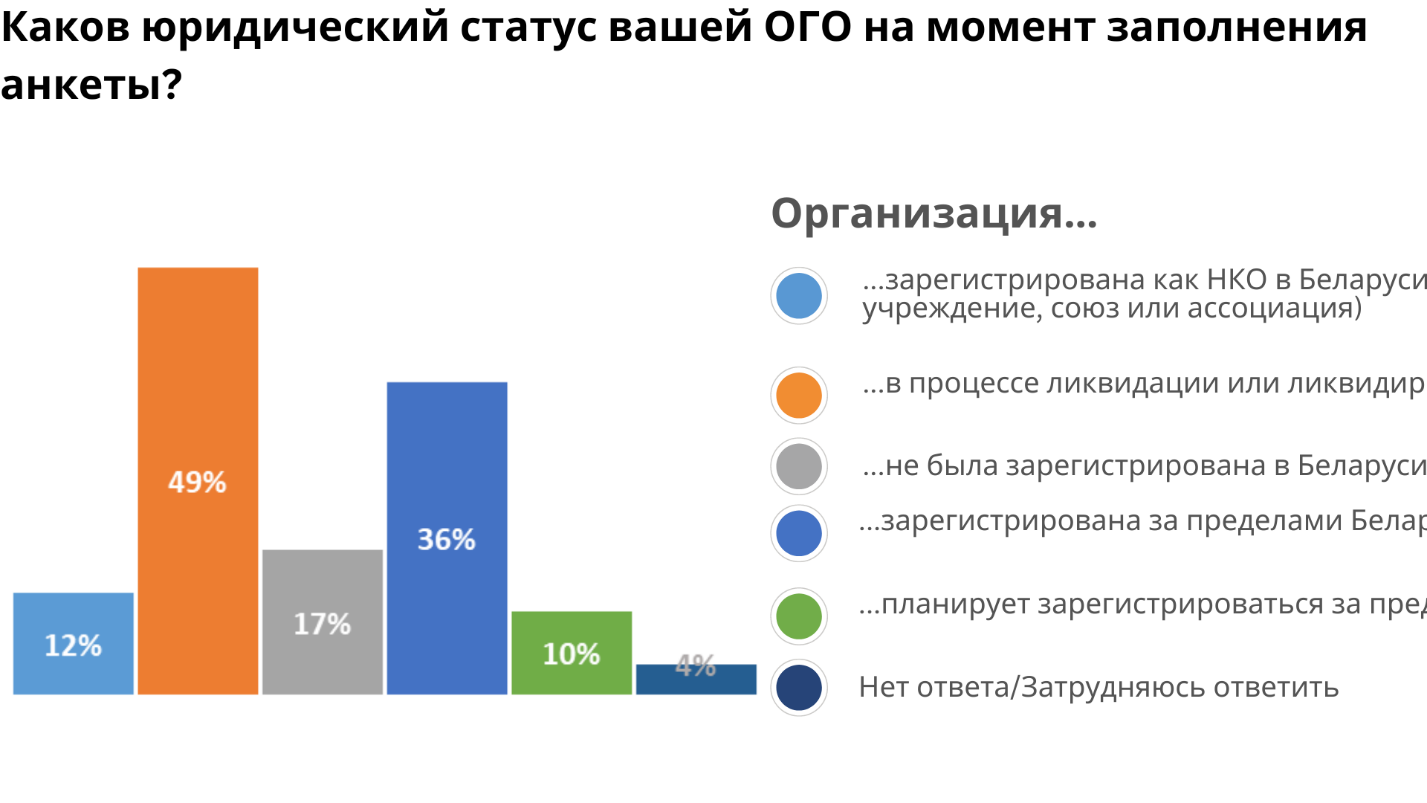 56% ОГО, которые имеют зарегистрированный статус за пределами Беларуси, указали, что их организация была зарегистрирована за рубежом после 2020 года, 44% - была зарегистрирована до 2020 года.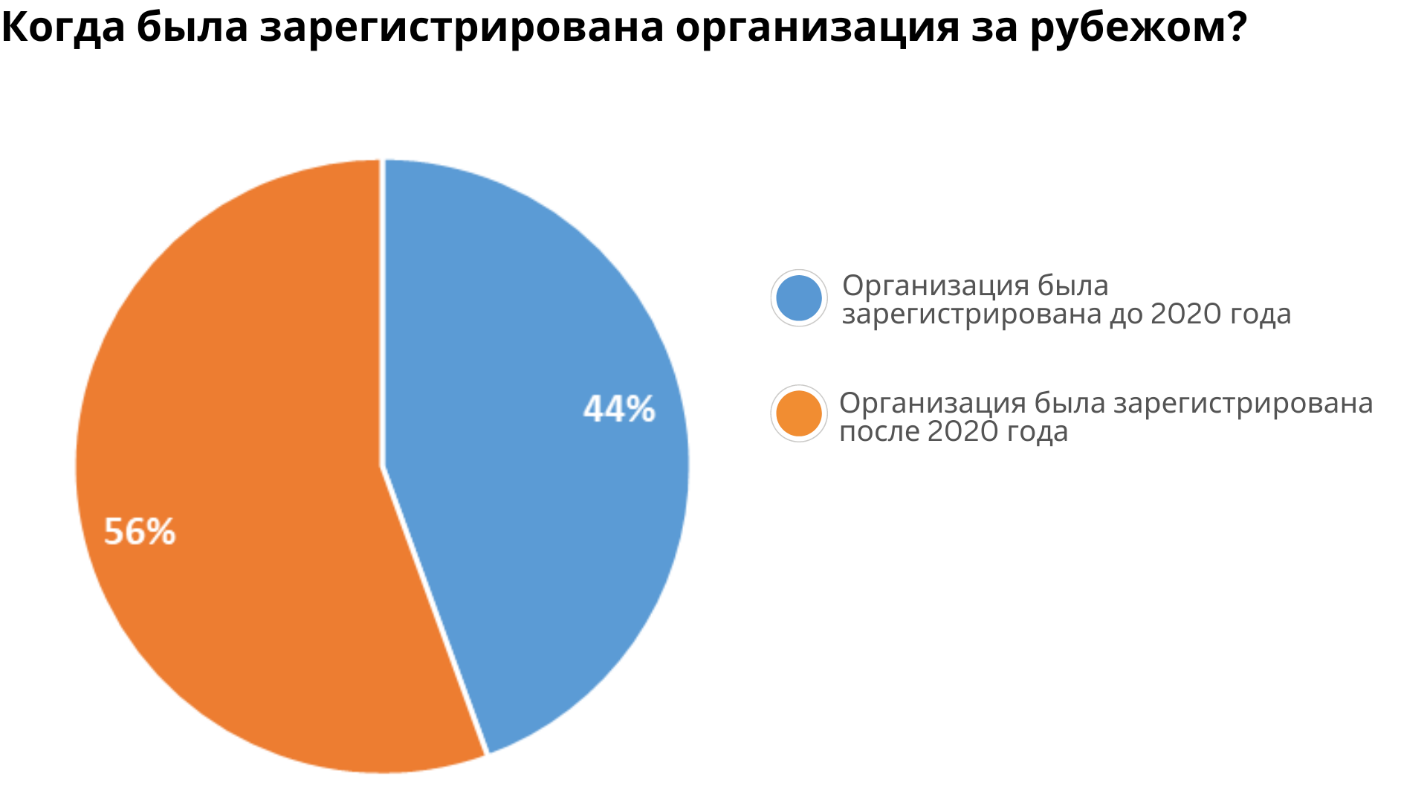 97% ОГО, имеющих зарегистрированный статус за рубежом указали, что организация в настоящее время продолжает осуществлять свою деятельность, 3% - скорректировали миссию, переориентировали деятельность и осуществляют ее в интересах другой страны (страны релокации, Украины и т.п.).  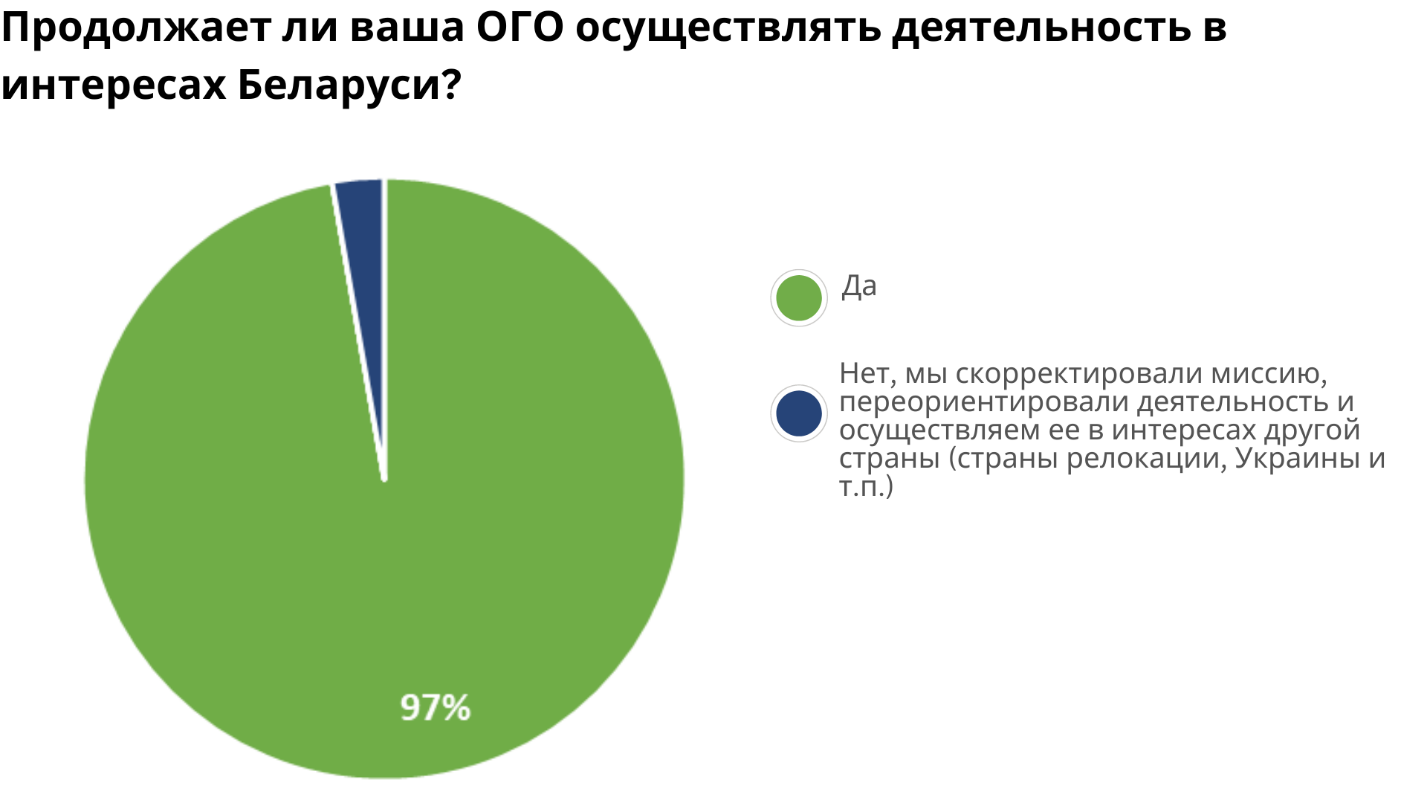 21% ОГО, принявших участие в опросе, создано до 2000 года, 20% - до 2015 и 13 % после 2020 годов, 12 % - до 2010 года, 11 % - до 2020 года, столько же до 1995, 8 % - до 2005 и 4% - до 1990.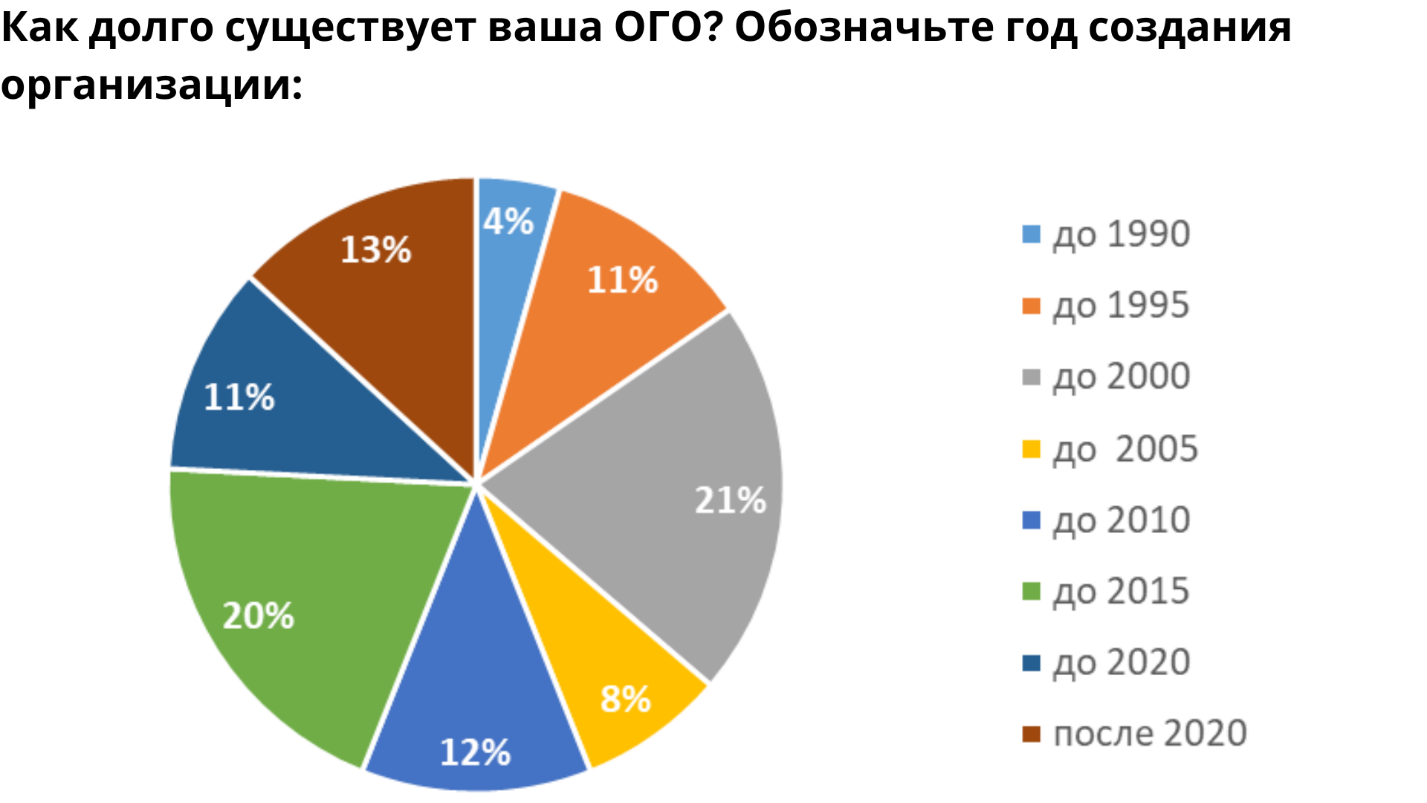 1.2. Направления деятельности и целевые группы ОГО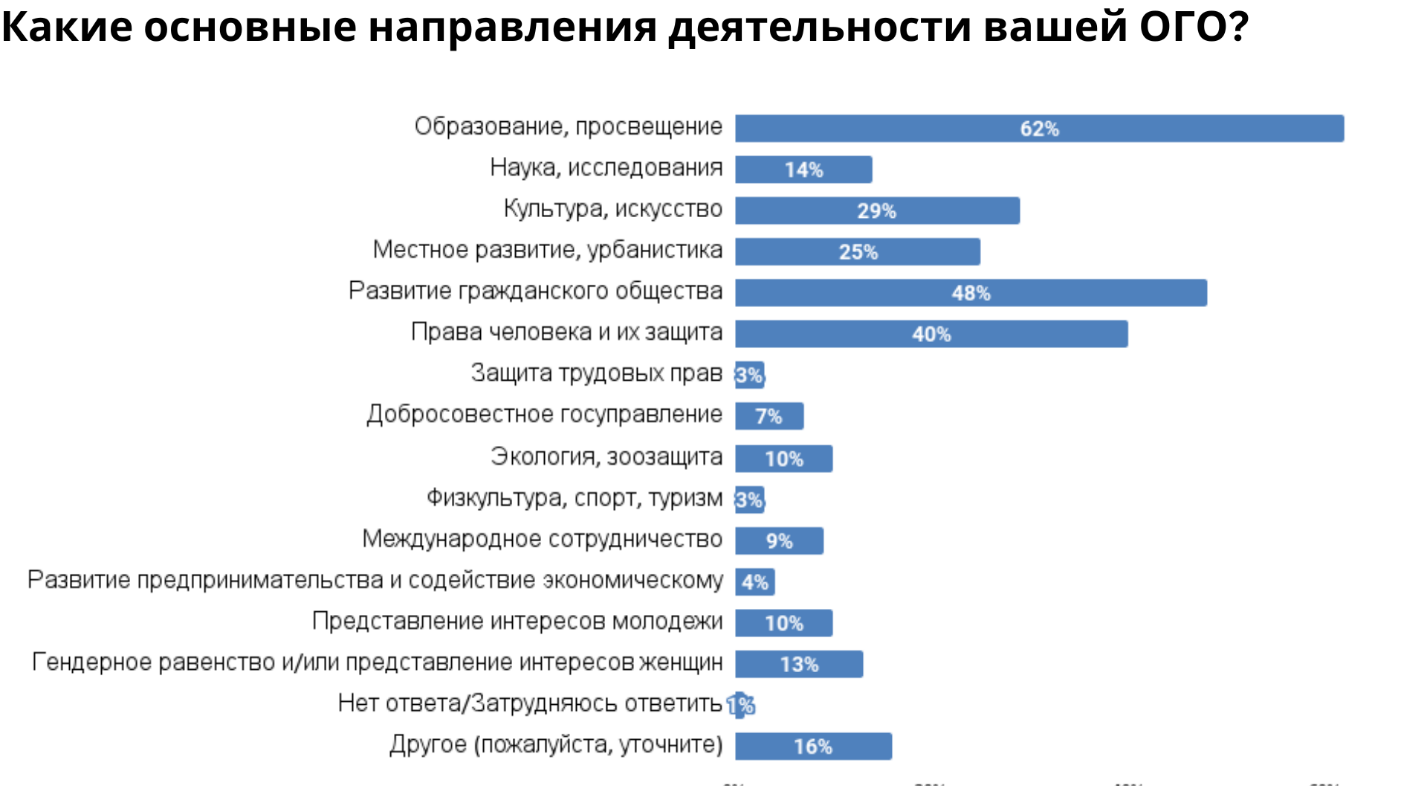 Наиболее распространенными направлениями деятельности среди прошенных ОГО стали образование и просвещение (62%), развитие гражданского общества (48%), права человека и их защита (40%), культура и искусство (29%) и местное развитие и урбанистика (25%). 1% затруднился ответить на вопрос об основных направлениях своей деятельности. Можно предположить из дальнейших ответов, что деятельность в данном случае приостановлена. 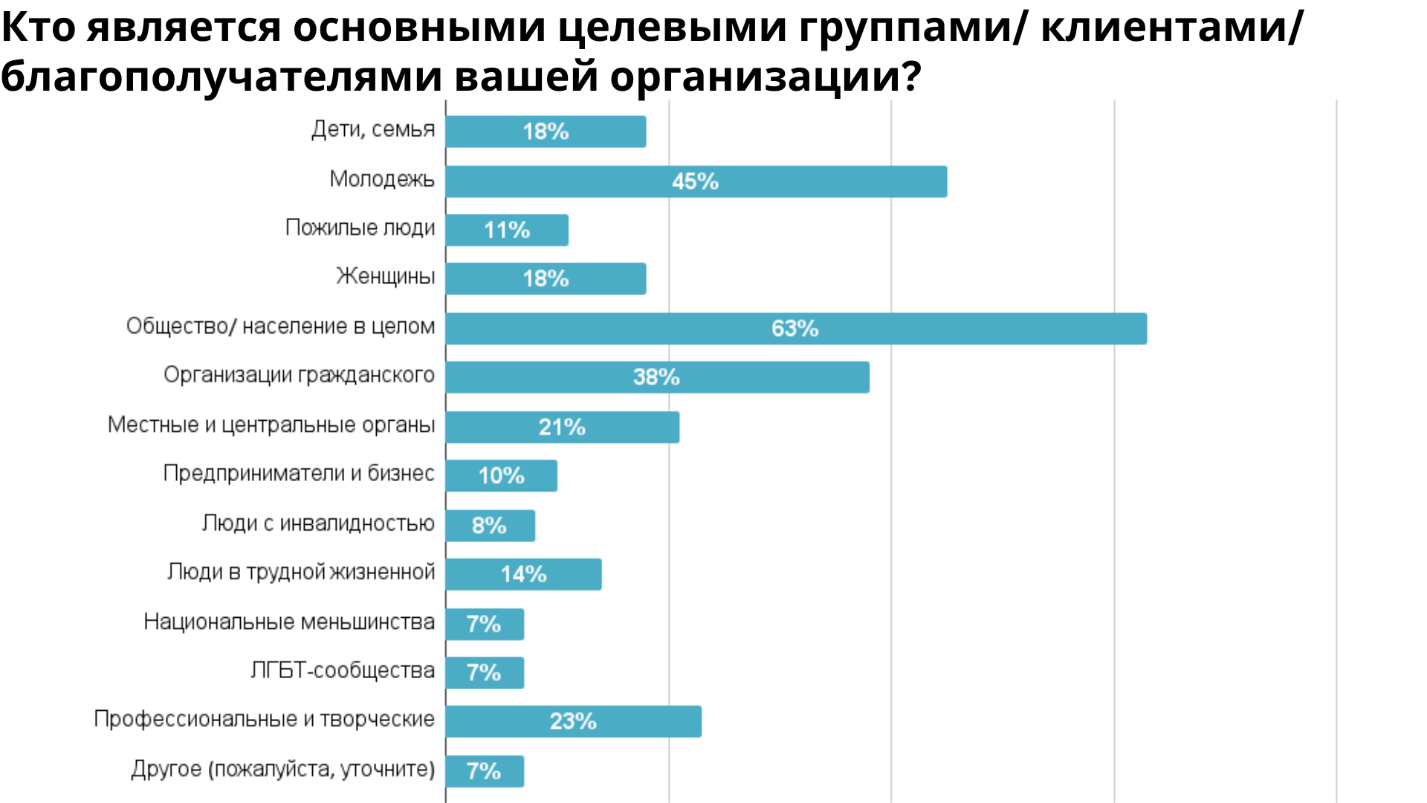 При этом основными целевыми группами ОГО, принявших участие в опросе, являются общество/ население в целом (63%), молодежь (45%), организации гражданского общества (38%), профессиональные и творческие сообщества (23%) и местные и центральные органы власти (21%). Вариант «другое» (7%) включил в себя правозащитников, политических заключенных, учителей, сотрудников и деятелей культуры, историков, студентов.1.3. Руководство в ОГО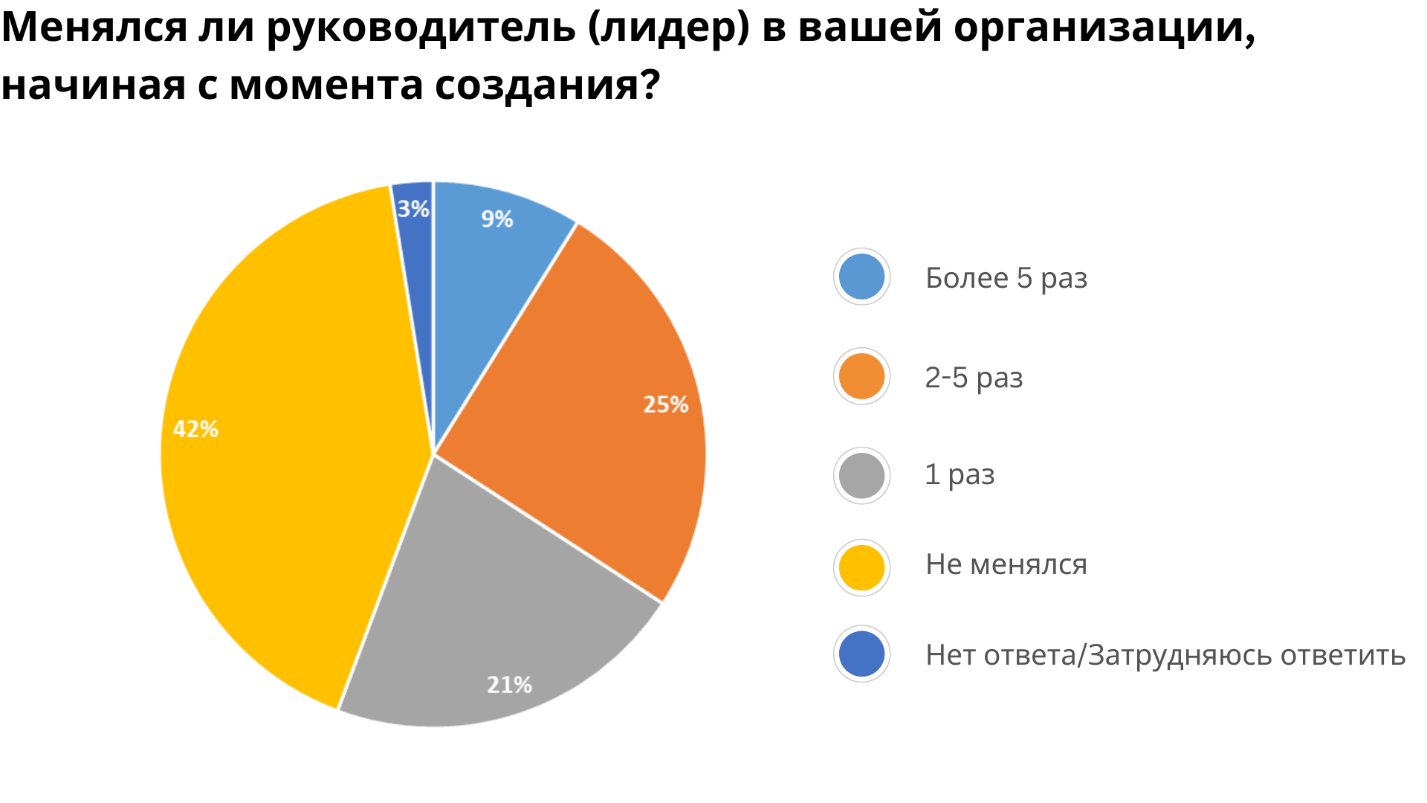 42% ОГО указали, что руководитель их организации с момента создания не менялся ни разу, 25% - 2-5 раз, 21% - 1 раз, 9% - более 5 раз, 3% затруднились ответить на этот вопрос.2. Сотрудничество и взаимодействие беларусских ОГО друг с другом, иными акторами2.1. Участие ОГО в коалициях, зонтичных структурах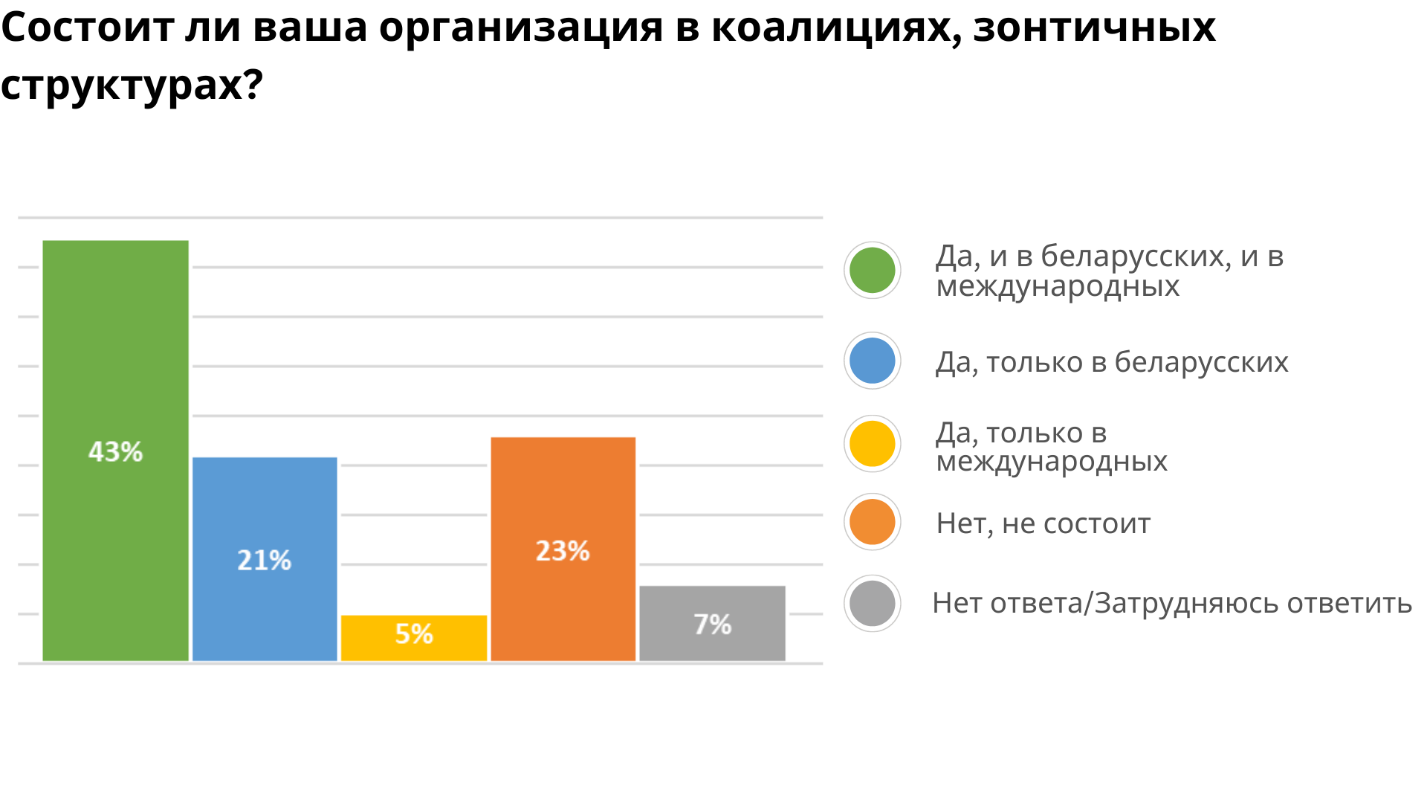 Большинство беларусских ОГО выстраивает свою работу, в том числе, в рамках коалиционной деятельности. 43 % из опрошенных ОГО состоит в беларусских и международных коалициях, зонтичных структурах, 23 % - не состоит ни в каких коалиционных структурах, 21 % - только в беларусских, 5 % - только в международных, еще 7 % затруднились ответить на этот вопрос.2.2. Взаимодействие ОГО с другими беларусскими и международными акторами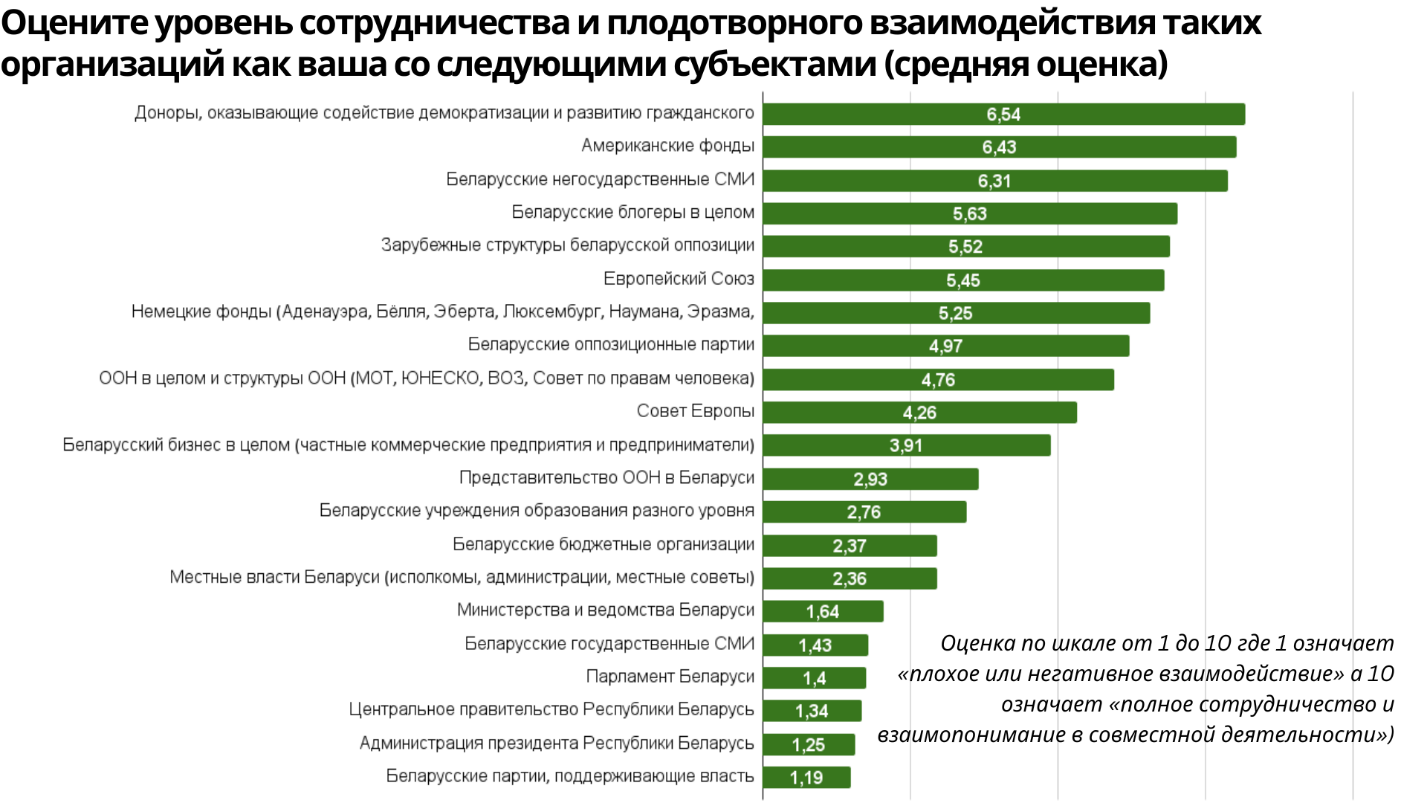 ОГО имеют разный уровень взаимодействия с различными акторами, в зависимости от их роли в политической жизни страны, способа подачи информации и ее зависимости от государственной идеологии, финансовых взаимоотношений с ОГО. ОГО, участвующим в опросе, было предложено оценить уровень их сотрудничества и взаимодействия с республиканскими и местными органами власти, государственными и независимыми СМИ, донорами, политическими партиями и оппозиционными структурами, международными институциями, иными субъектами. Оценка происходила по шкале от 1 до 10, где 1 означает «плохое или негативное взаимодействие», а 10 - «полное сотрудничество и взаимопонимание в совместной деятельности». Участвующим в опросе был предложен также дополнительный вариант ответа «нейтральный статус/отсутствие взаимодействия».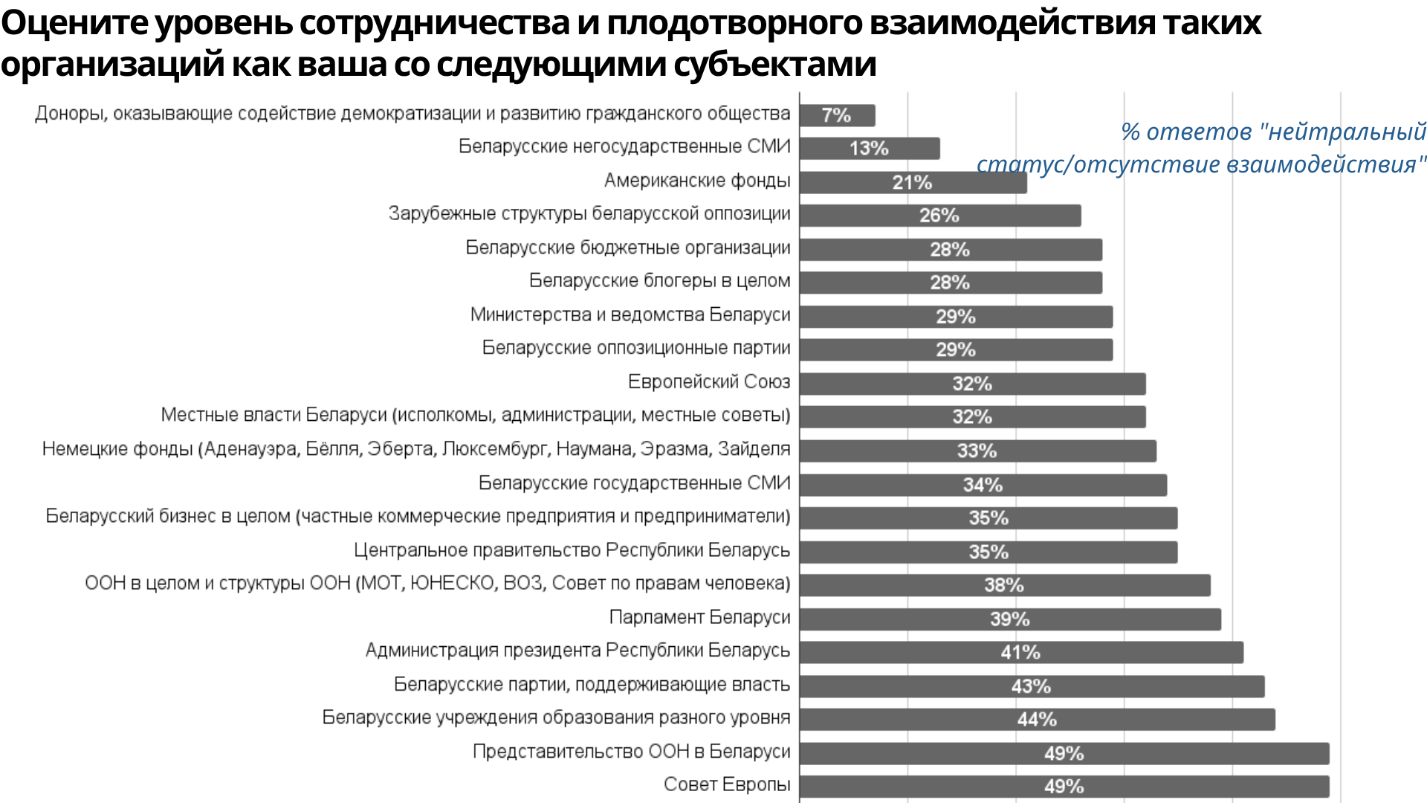 3. Особенности организаций гражданского общества в условиях релокации3. 1. Общая ситуация с релокацией ОГО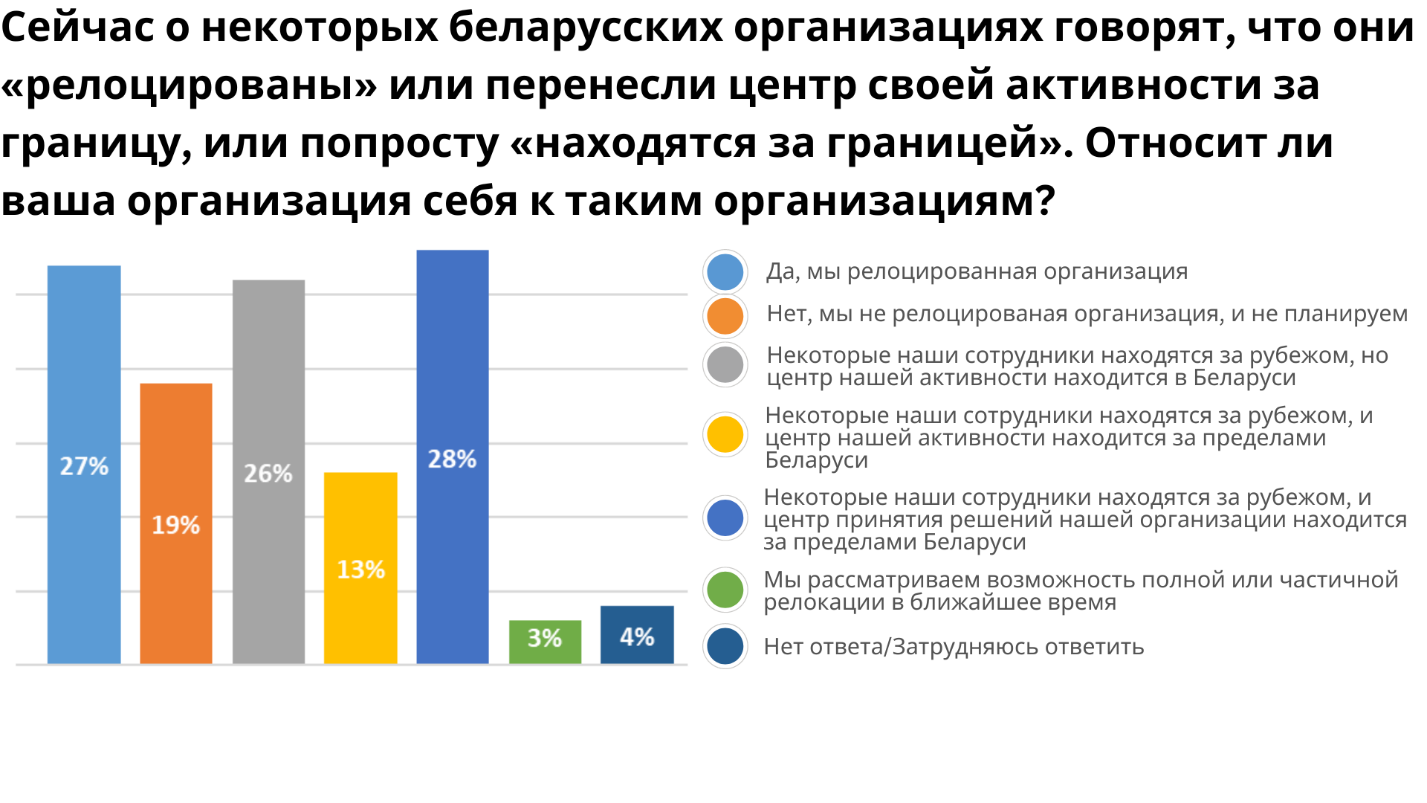 На вопрос о том, воспринимает ли ОГО себя «релоцированной» организацией 27% ОГО ответили, что являются релоцированной организацией; 28%, что некоторые сотрудники находятся за пределами Беларуси, там же находится и центр принятия решений; 26%, что некоторые сотрудники находятся за рубежом, но центр активности находится в Беларуси; 19%, что не являются релоцированной организацией и не планируют; 13% - некоторые сотрудники находятся за рубежом и центр активности находится за рубежом; 3% рассматривают возможность полной или частичной релокации в ближайшее время, еще 4% ОГО затруднились ответить на поставленный вопрос.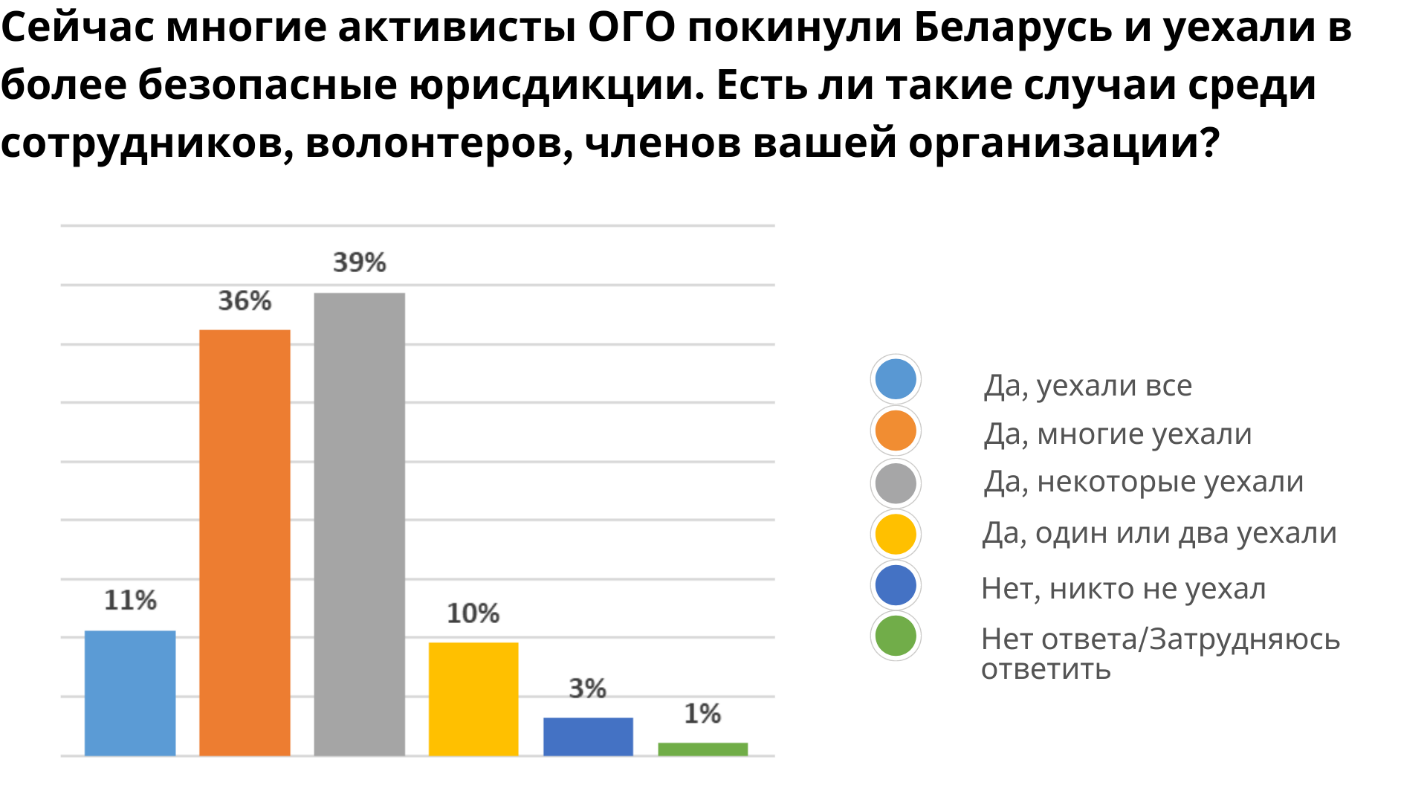 36% ОГО ответили, что многие сотрудники организации уехали из Беларуси в более безопасные юрисдикции, 39%, что уехали некоторые сотрудники, 11%, что уехали все, 10% – уехали один или два человека, 3% - не уехали никто и еще 1% затруднились ответить на поставленный вопрос.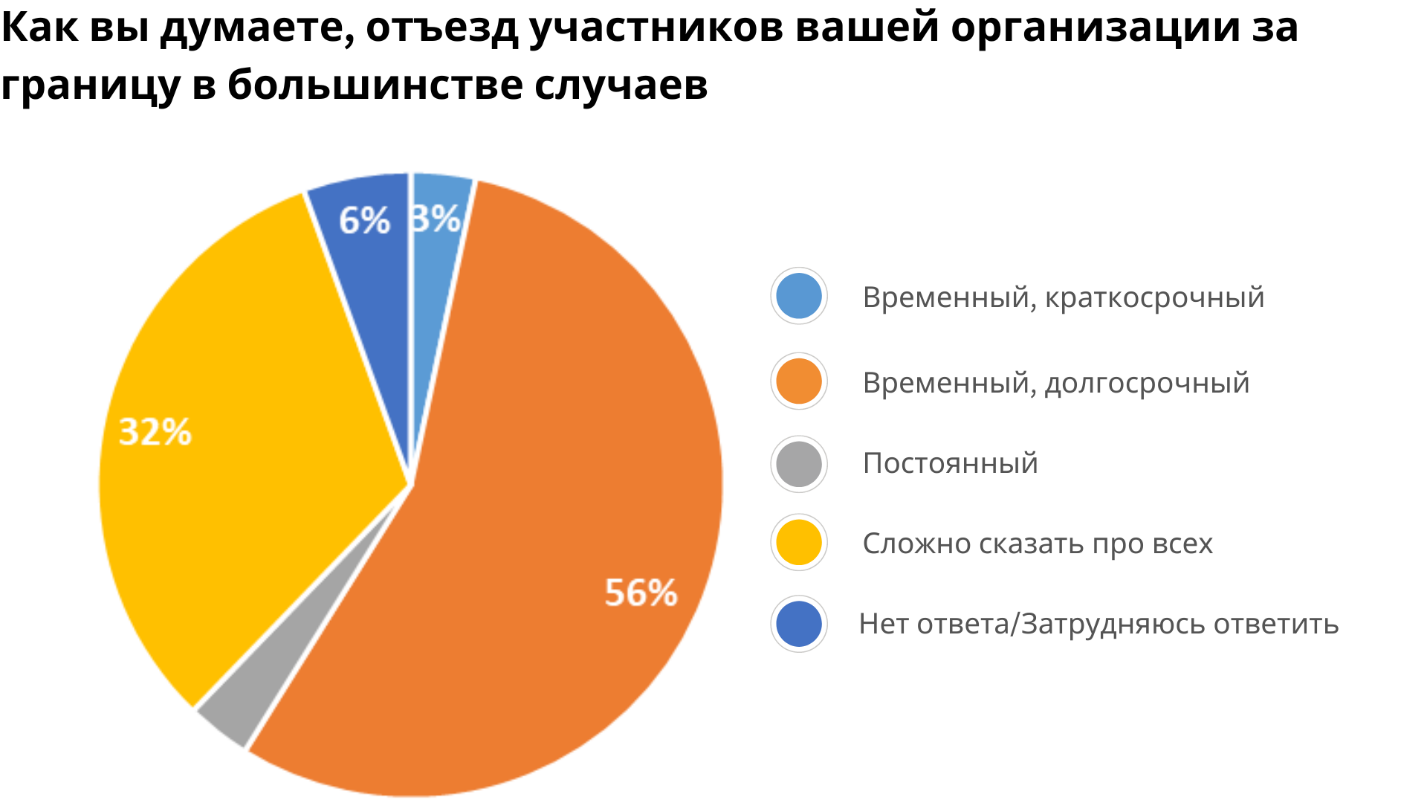 56% ОГО считает, что отъезд сотрудников организации за границу в большинстве случаев носит временный, но долгосрочный характер, 32%, что сложно сказать за всех сотрудников является ли их отъезд за границу постоянным или временным, 3% ОГО считают, что отъезд их сотрудников носит постоянный характер, 3%, что отъезд является временным и краткосрочным и у 6% ответ на поставленный вопрос вызвал затруднения.3. 2. Взаимодействие релоцированных ОГО с субъектами страны нахождения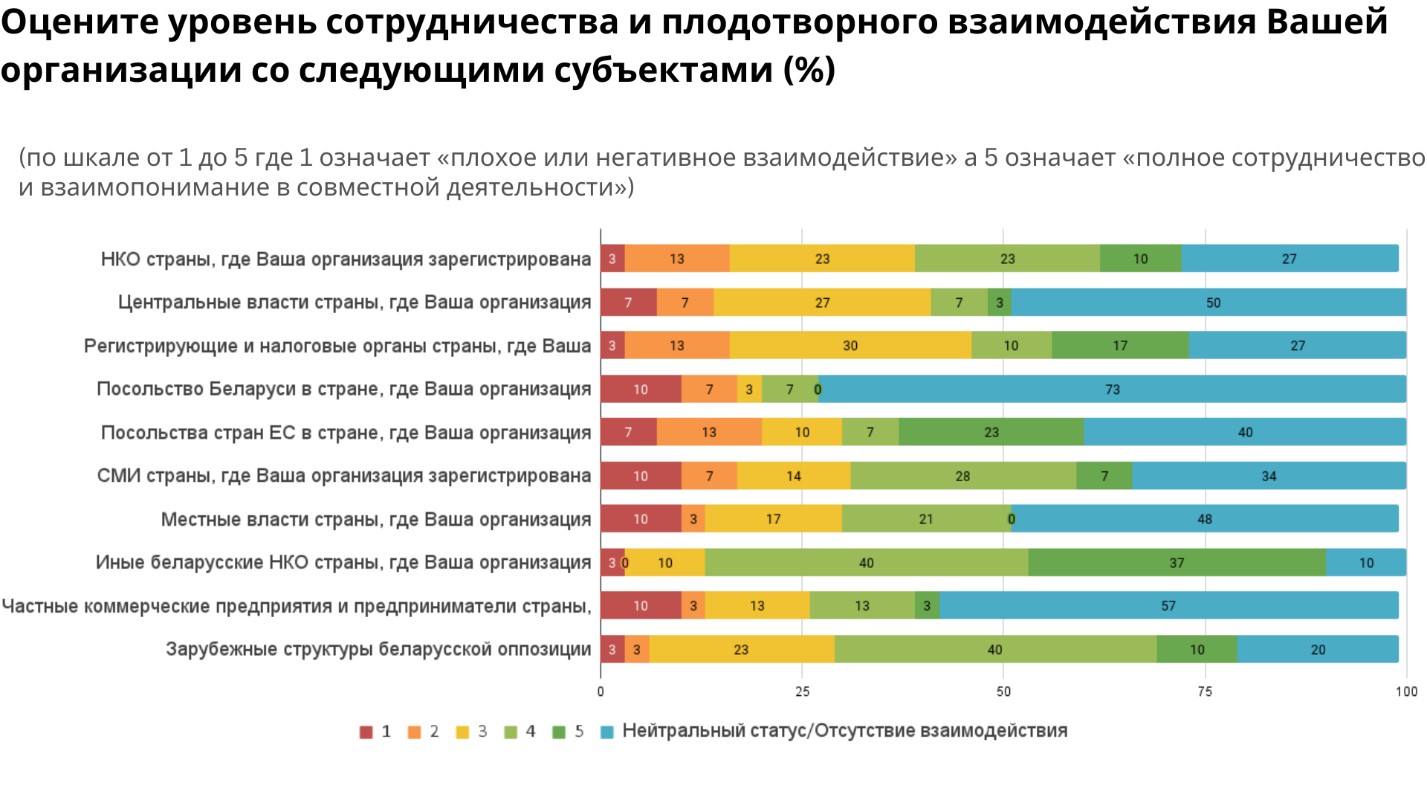 ОГО, зарегистрированным за пределами Беларуси, помимо оценки уровня взаимодействия с беларусскими акторами, было предложено оценить их уровень взаимодействия с различными субъектами страны регистрации. При этом уровень взаимодействия оценивался по шкале от 1 до 5, где 1 означает «плохое или негативное взаимодействие», 5 означает «полное сотрудничество и взаимопонимание в совместной деятельности», дополнительно можно было также выбрать нейтральный статус и отсутствие взаимодействия. В результате были получены следующие ответы относительно уровня взаимодействия:4. Вызовы и потребности ОГО4.1. Формы давления на беларусские ОГО со стороны государства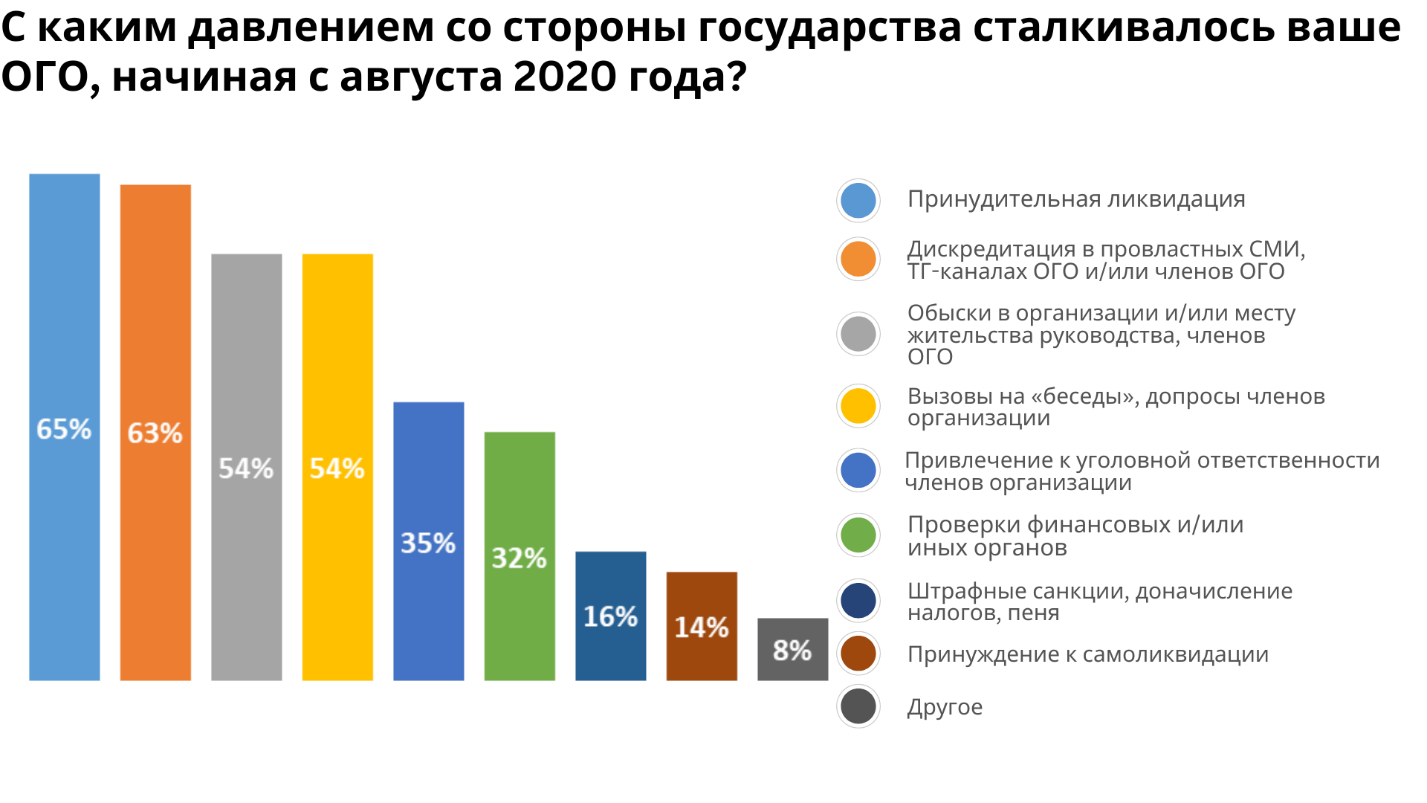 Начиная с августа 2020 года, беларусские ОГО сталкиваются с постоянным давлением со стороны государственных органов. При этом сила такого давления продолжает нарастать. ОГО отметили, что чаще всего сталкивались со следующим давлением со стороны государства: принудительная ликвидация – 65%, дискредитация в провластных СМИ, ТГ-каналах ОГО и/или членов ОГО – 63%, обыски в организации и/или месту жительства руководства, членов ОГО – 54%, вызовы на «беседы», допросы членов организации – 54%, привлечение к уголовной ответственности членов организации – 35%, проверки финансовых и/или иных органов – 32%, штрафные санкции, доначисление налогов, пеня – 16%, принуждение к самоликвидации – 14%. Также 8% ОГО столкнулись с другими формами давления, например, принуждение к релокации, невозможность осуществления финансовой деятельности, принуждение к сотрудничеству со стороны спец.служб, давление на родственников членов ОГО в Беларуси.4.2. Факторы, влиящие на деятельность ОГО в настоящее времяФакторы, которые ОГО назвали, как оказывающие наибольшее влияние на их развитие в настоящее время, можно условно разделить по нескольким направлениям4.3. Основные препятствия при реализации деятельности ОГО Основными препятствиями для реализации деятельности беларусских ОГО являются преследования, репрессии и новые ограничения для деятельности ОГО в Беларуси, это отметили 80% ОГО. 63% ОГО в качестве препятствия для реализации деятельности отмечают релокацию активистов и необходимость организации деятельности ОГО за рубежом. Также в качестве основных препятствий для реализации деятельности были названы: ликвидация и запрет деятельности ОГО – 61%; потеря связи с целевыми группами – 59%; психологические, медицинские проблемы и выгорание сотрудников, волонтеров – 56%; зависимость от иностранного финансирования – 53%; блокировка информационных ресурсов организации внутри Беларуси – 37%; снижение доступа к финансированию – 34%; нехватка квалифицированных кадров (работников, волонтеров) – 29%; низкий уровень коммуникации между беларусскими ОГО - 27%; отсутствие коммуникации с беларусской властью – 24%; отсутствие коммуникации с донорами – 16%; низкий уровень доступа к правовой помощи – 9%; отсутствие доступа к сайтам государственных органов в Беларуси – 5%.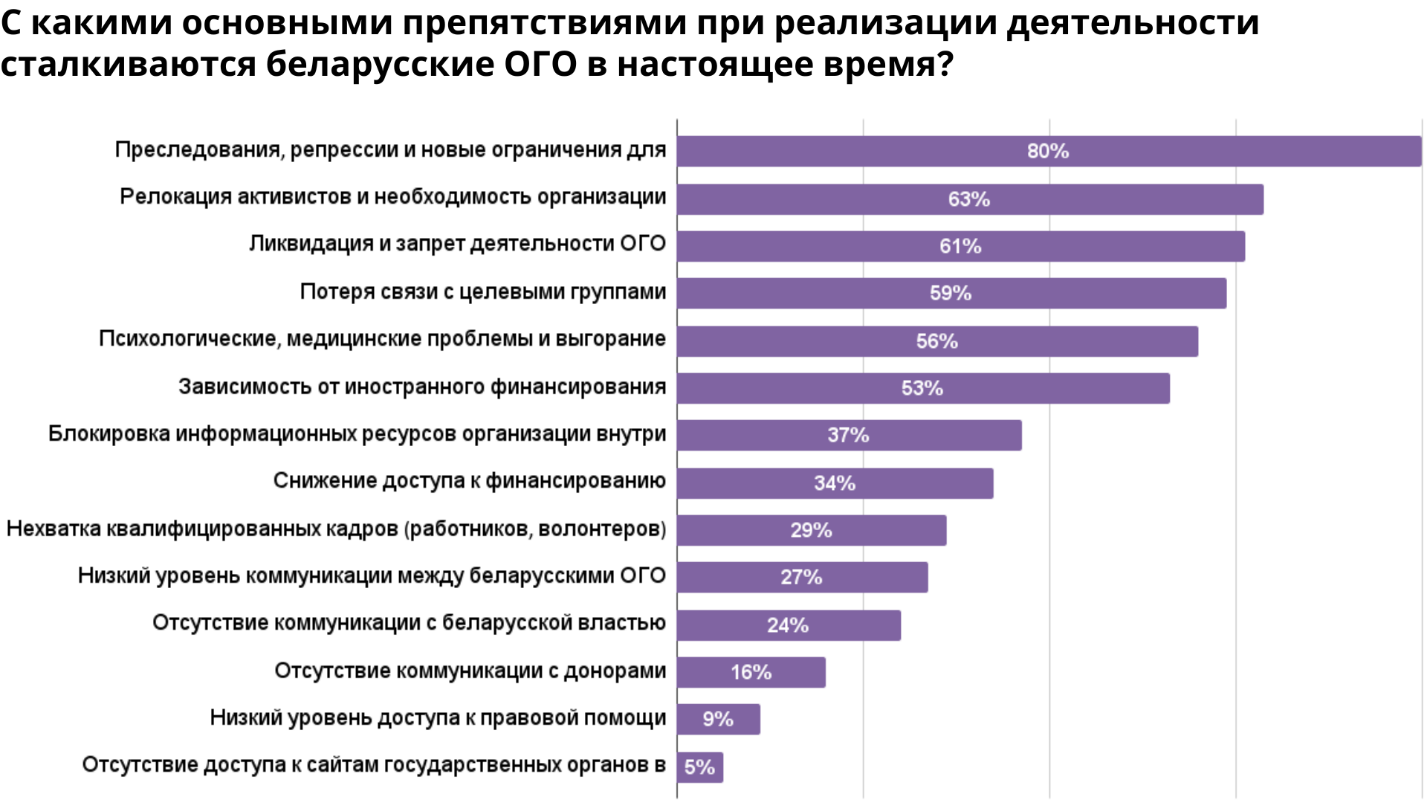 4.4. Основные вызовы для организаций гражданкого общества Беларуси ОГО, участвующим в опросе, было предложено ответить на вопрос о трех основных вызовах, с которыми беларусские ОГО сталкиваются в настоящее время. В анализе ответов на вопрос отмечены вызовы, которые ОГО упоминали чаще всего. 4.5. Основные потребности организаций гражданского общества Беларуси 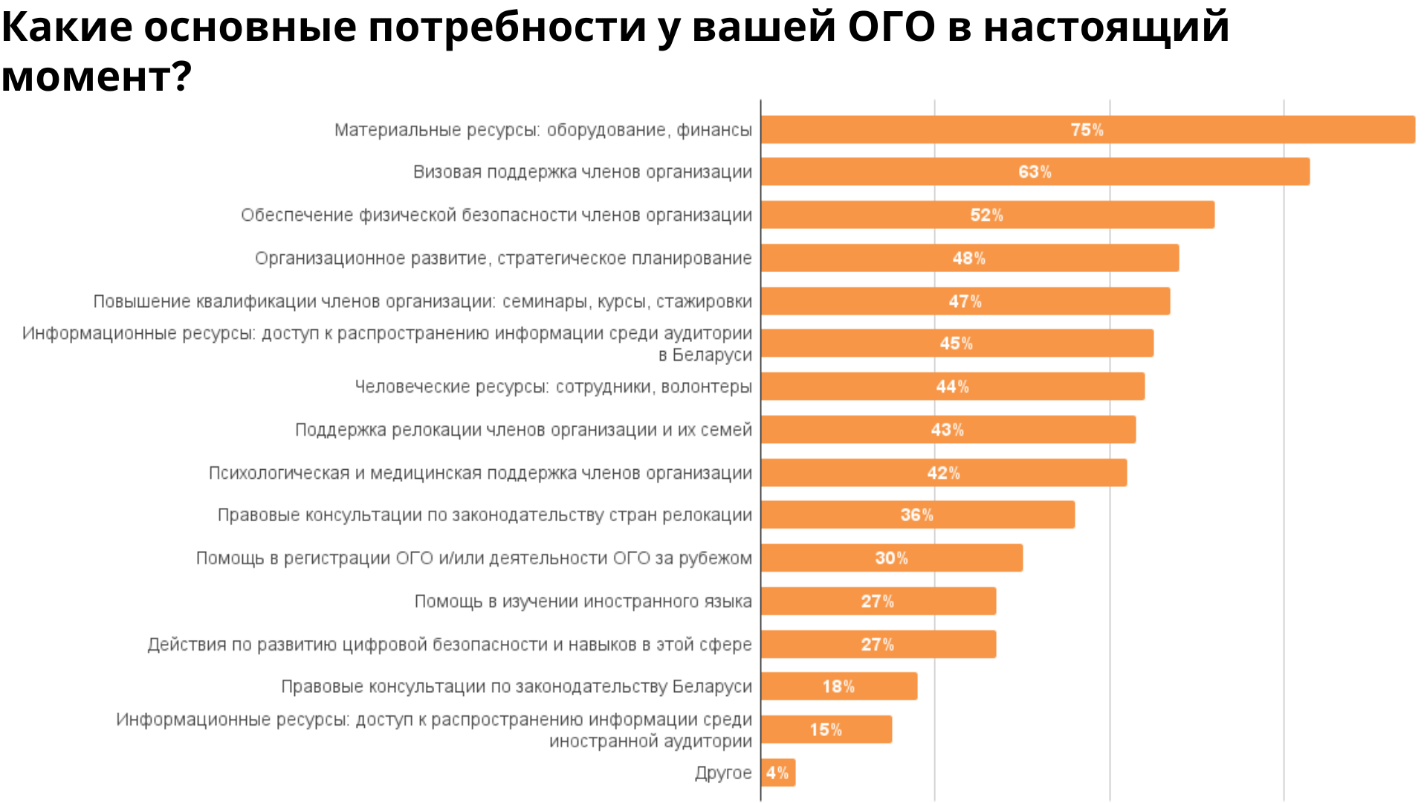 В качестве основных потребностей ОГО была указана потребность в материальных ресурсах, в том числе оборудовании и финансах. Такую потребность испытывают 75% ОГО. Среди самых основных потребностей можно выделить потребность в визовой поддержке членов организации, в том числе находящихся в Беларуси (63%), обеспечение физической безопасности членов организации (52%), организационном развитии, стратегическом планировании (48%), повышении квалификации членов организации: семинары, курсы, стажировки (47%), в доступе к распространению информации среди аудитории в Беларуси (45%). 7% опрошенных ОГО отметили и иные потребности: поддержка долгосрочных институциональных проектов, помощь в освоении современных цифровых технологий, поддержка офлайн встреч членов организации, находящихся в разных странах, финансовая поддержка деятельности волонтерских команд. 5. Перспективы и планирование деятельности ОГО Беларуси 5.1. Временные рамки планирования деятельности ОГОРелокация многих ОГО в более безопасные юрисдикция, время, которое прошло после «основной волны» релокации ОГО 2021 года дают возможность многим ОГО планировать свою деятельность с 2022 году на более длительные сроки. В тоже время и сейчас временные рамки планирования большинства ОГО непродолжительны: 45 % ОГО планируют свою деятельность на 1-2 года, 19 % - на полгода и менее, 10 % - на 2-3 года, 5 % - на 3-5 лет, 8 % - более 5 лет, у 13 % ОГО ответ на этот вопрос вызвал затруднения.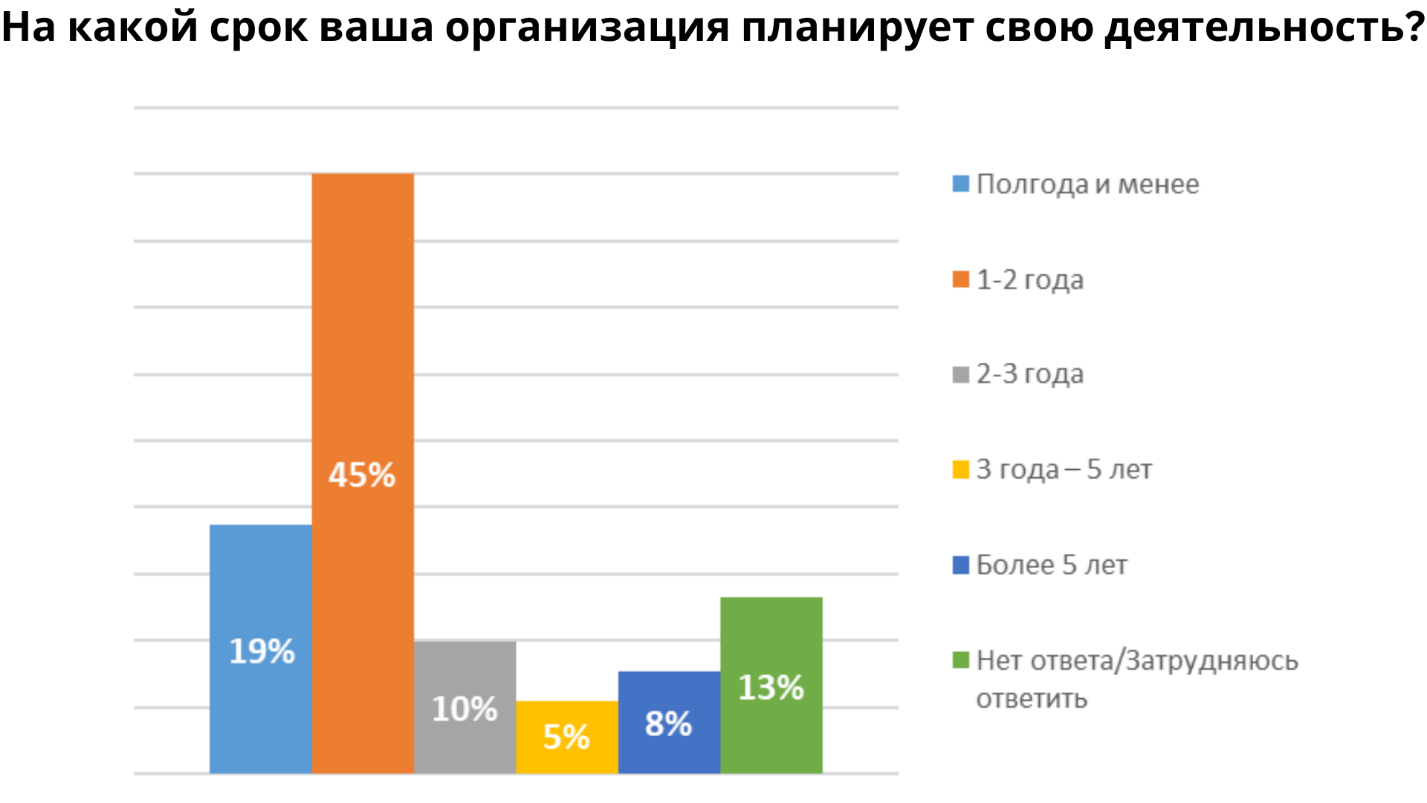 5.2. Подходы к планированию проектов/деятельности ОГО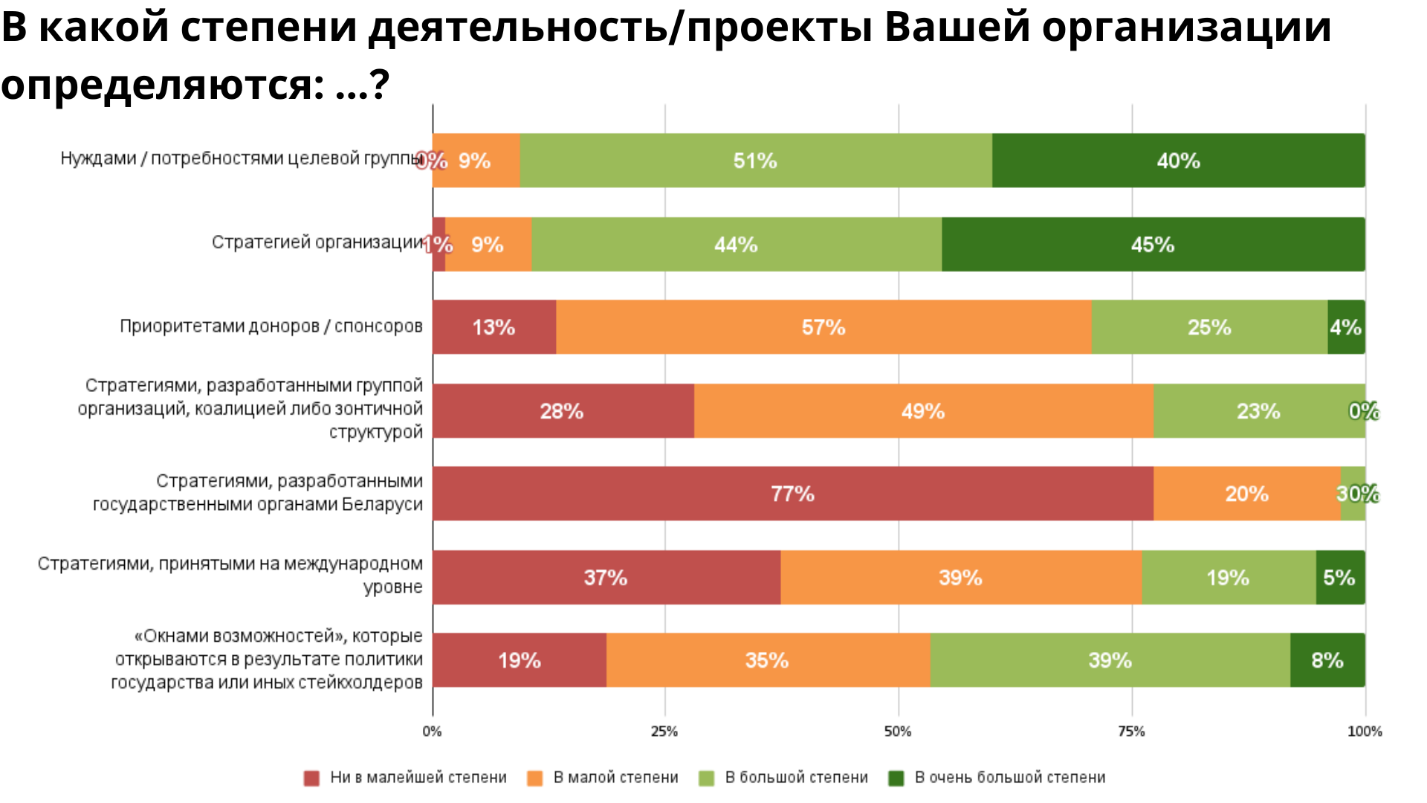 В ходе опроса ОГО было предложено определить, как они планируют свои проекты и/или деятельность по заданным критериям.5.3. Перспективы продолжения деятельности ОГО на ближайшие 2-3 года.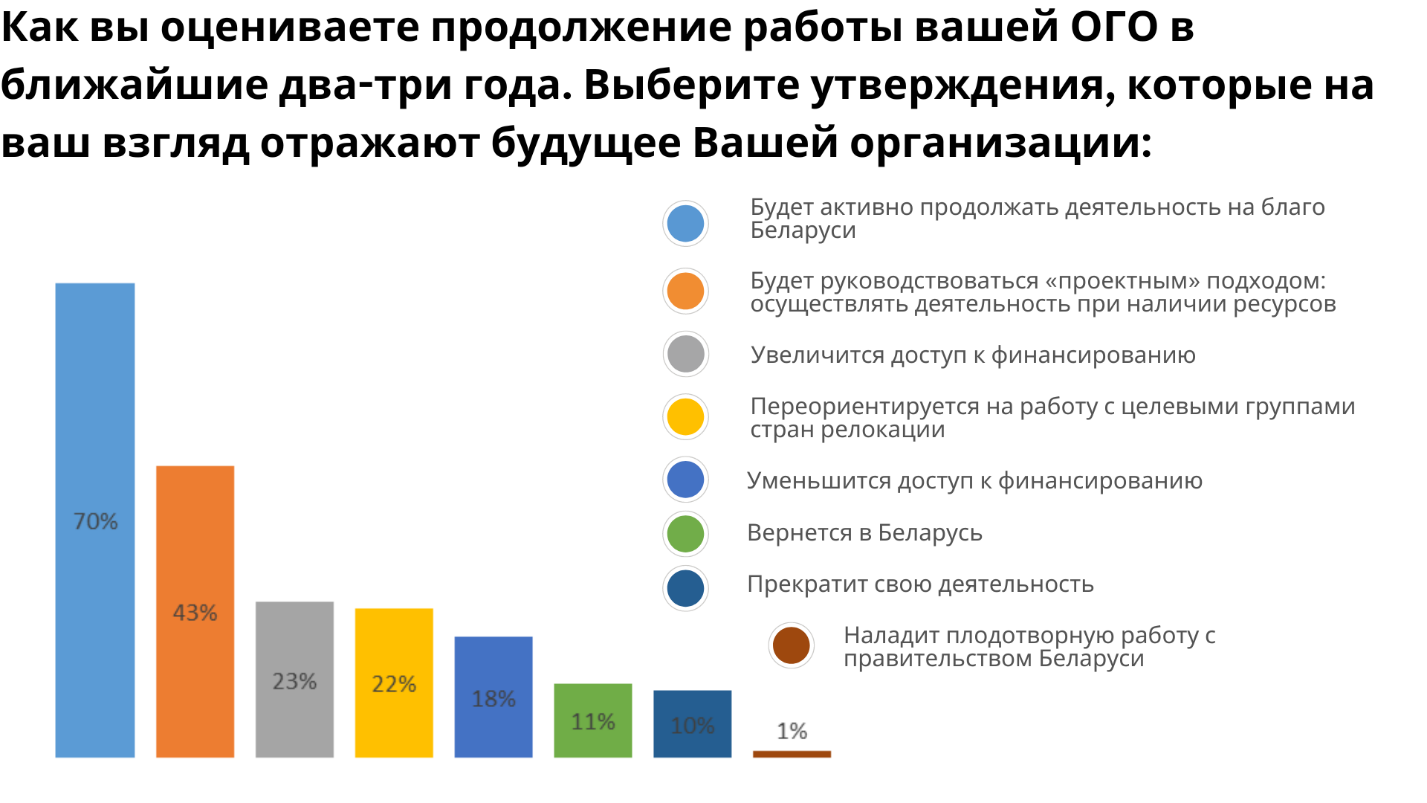 70% ОГО заявили о том, что будут активно продолжать деятельность на благо Беларуси, 43% - будут руководствоваться «проектным» подходом: осуществлять деятельность при наличии ресурсов, 22% - переориентируется на работу с целевыми группами стран релокации, 10% прекратит свою деятельность. При этом 23% ОГО уверены, что в ближайшие 2-3 года их доступ к финансированию увеличится, тогда как 18% считают, что их доступ к финансированию уменьшится. 11% ОГО уверены, что они в ближайшие 2-3 года вернутся в Беларусь. Лишь 1% ОГО заявил о том, что в ближайшие 2-3 года наладит плодотворную работу с правительством Беларуси.5.4. Основные факторы, влияющие на деятельность ОГО в ближайший год.Факторы, которые, по мнению ОГО, будут оказывать наибольшее влияние на их развитие в ближайший год можно условно разделить по нескольким направлениям5.5. Основные факторы, влияющие на деятельность ОГО в ближайшие 3 года.Факторы, которые, по мнению ОГО, будут оказывать наибольшее влияние на их развитие в ближайшие три года также можно условно разделить по нескольким направлениям5.6. Уровень взаимодействия ОГО с беларусскитми и международными акторами в ближайшие 3 года.ОГО, участвующим в опросе, было предложено обозначить ожидания в отношении сотрудничества и взаимодействия с различными акторами: республиканскими и местными органами власти, государственными и независимыми СМИ, донорами, политическими партиями и оппозиционными структурами, международными институциями, иными субъектами в ближайшие три года. 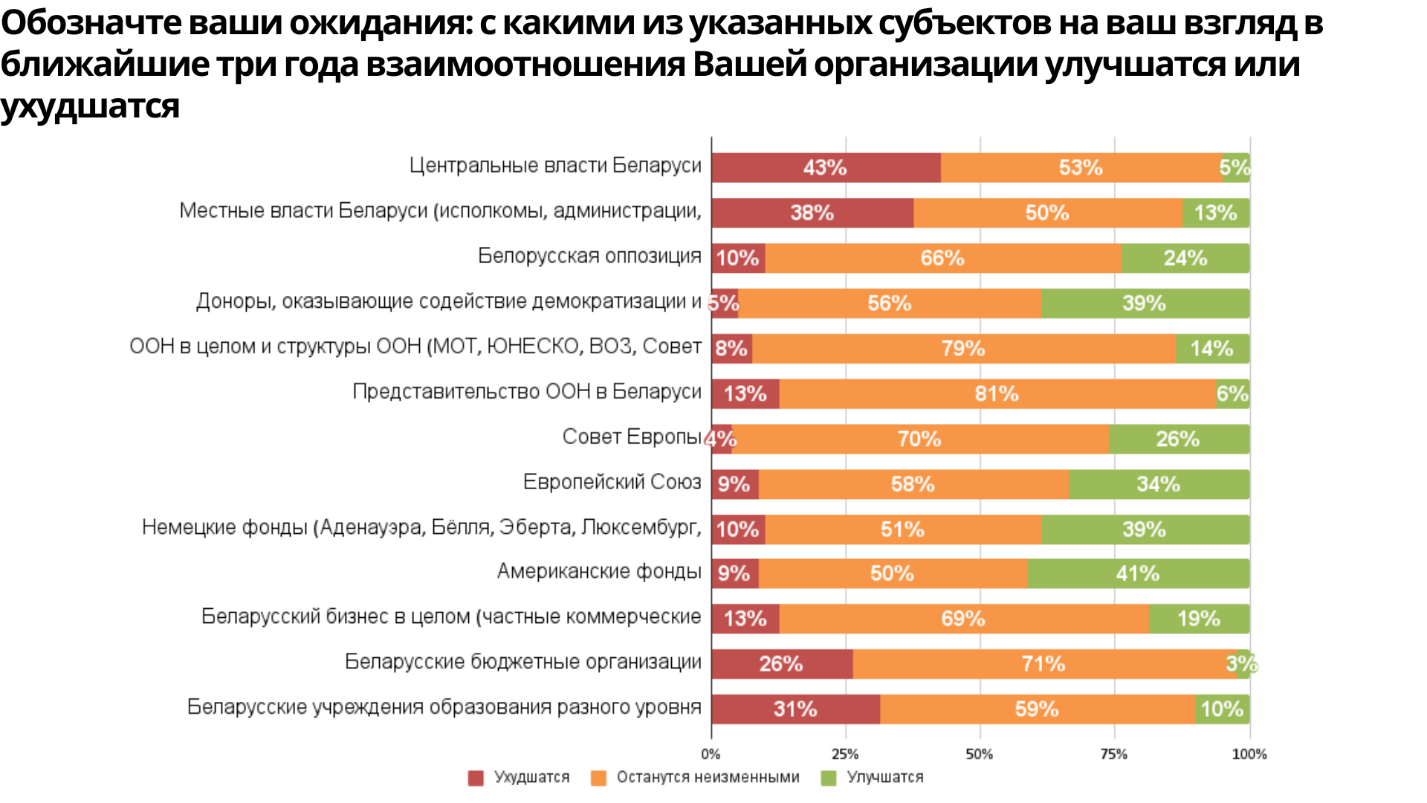 5.6. Человеческие ресурсы в ОГО в ближайшие 3 года.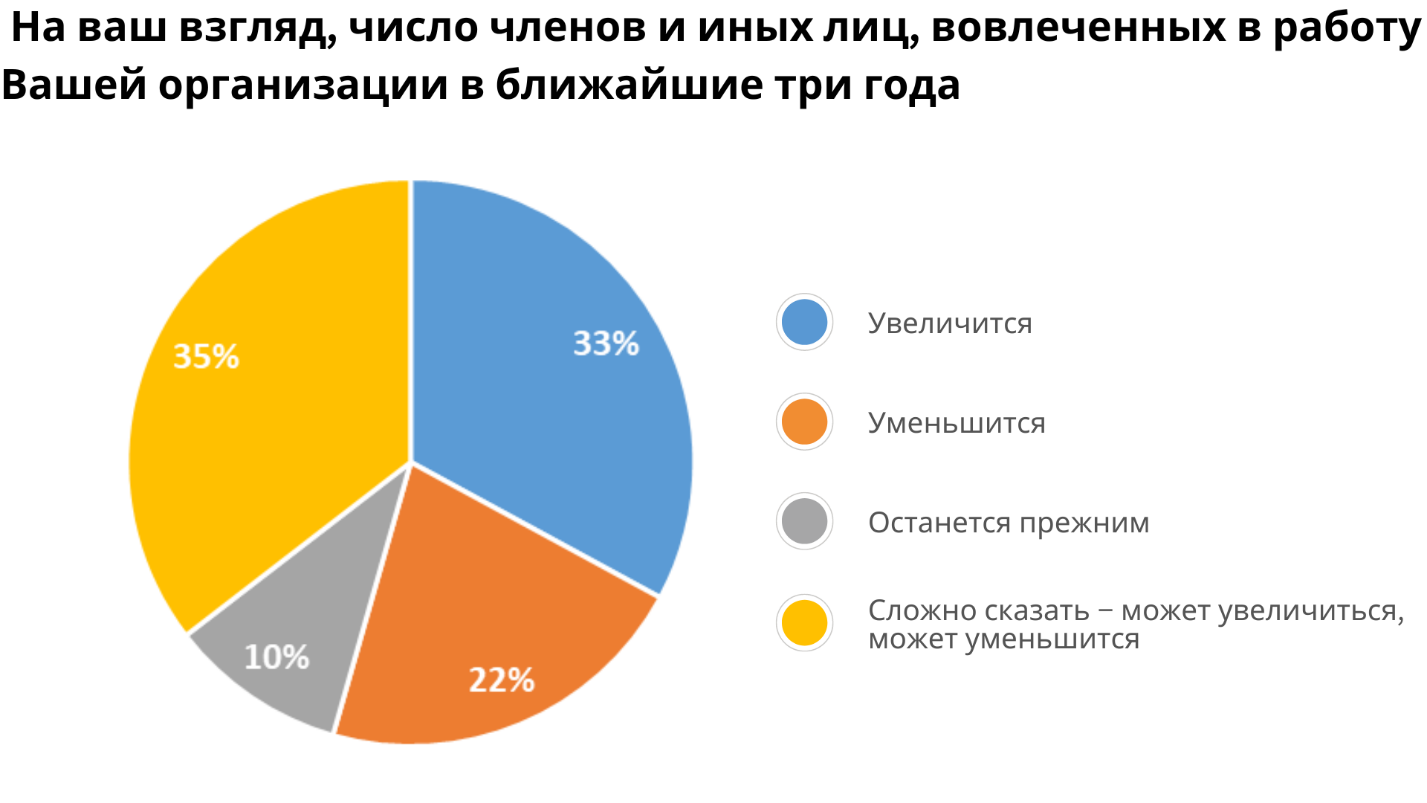 33% ОГО считают, что в ближайшие три года число членов и иных лиц, вовлеченных в их деятельность, увеличится; 35% выбрали ответ «сложно сказать, может увеличится, может уменьшится»; 22%, считают, что в ближайшие три года число членов и иных лиц, вовлеченных в их деятельность, уменьшится и только 10% считают, что число членов и иных вовлеченных в деятельность организации лиц останется прежним.6. Финансовая деятельность организаций гражданского общества.6.1. Механизмы привлечения средств48% ОГО отметили, что механизмы привлечения ресурсов за последние два года у них не изменились, 32% указали, что механизмы привлечения ресурсов за последние два года они изменили, еще 20% ОГО затруднились дать ответ на этот вопрос.Относительно изменения механизмов привлечения ресурсов ситуация у различных ОГО разная: часть ОГО указывают на увеличение финансирования, в том числе в связи с релокацией в более безопасные юрисдикции, часть НКО, в первую очередь те, кто участвовали в программах международной технической помощи, не занимались самостоятельным привлечением средств, получали иностранная безвозмездную помощь и регистрировали ее в Департаменте по гуманитарной деятельности, остались в Беларуси, подчеркивают, что уровень их финансирования уменьшился. Целый ряд ОГО указывает на невозможность получения легальных средств из иностранных источников внутри страны, участия в проектах международной технической помощи, в связи с чем некоторые организации отмечают свой полный отказ от иностранного финансирования. Указывается также на уменьшение внутреннего беларусского финансирования. В качестве новых механизмов привлечения средств ОГО используют международные краудфандинговые площадки, Patreon, получение стипендий, заключение контрактов на членов организации, что позволяет расходовать средства более гибко, участие в проектах других организаций. Также было отмечено о конкуренции за ресурсы, выделяемых для Беларуси, в том числе со стороны западных фондов, а также о закрытости информации о проводимых конкурсах со стороны доноров, работу доноров с привычными им структурами.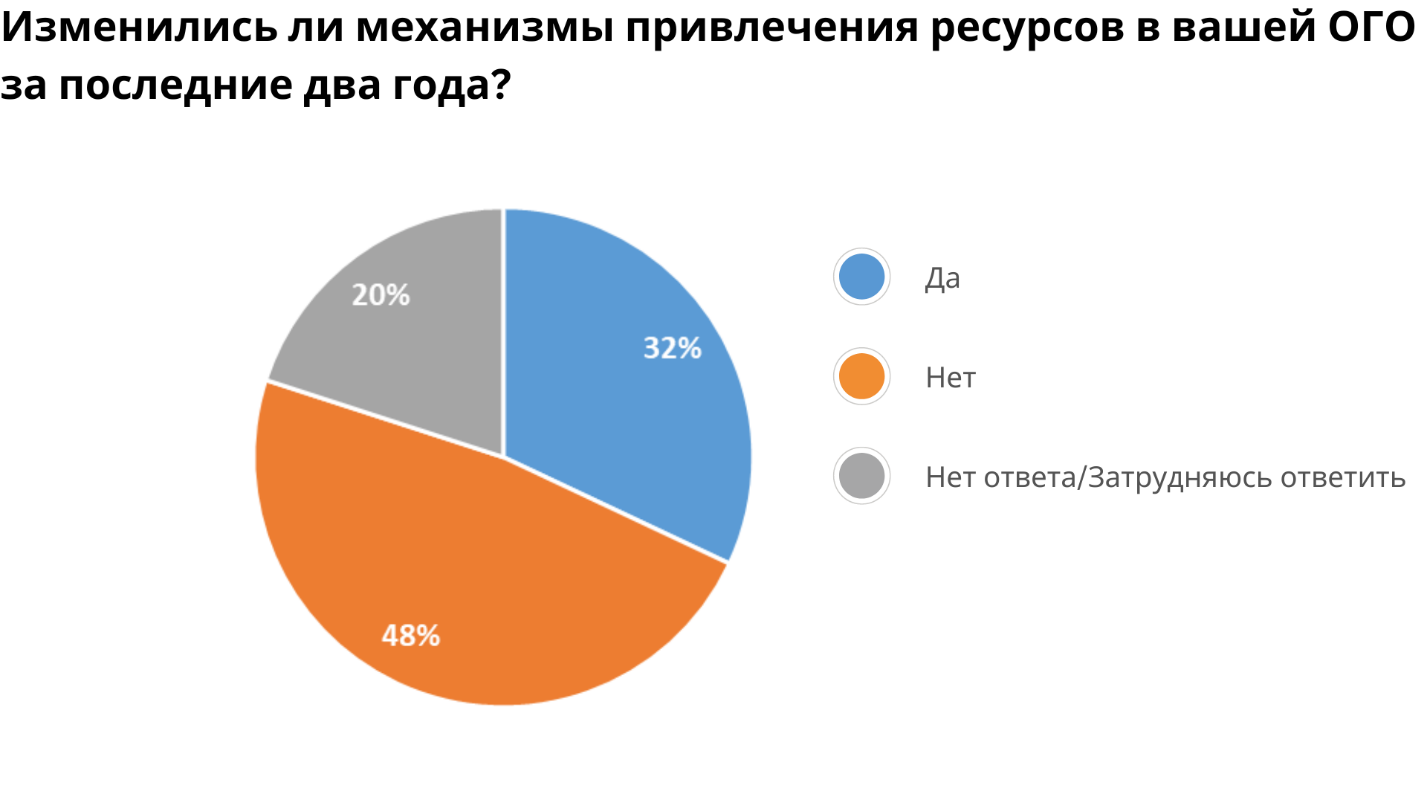 6.2. Основные источники финансирования 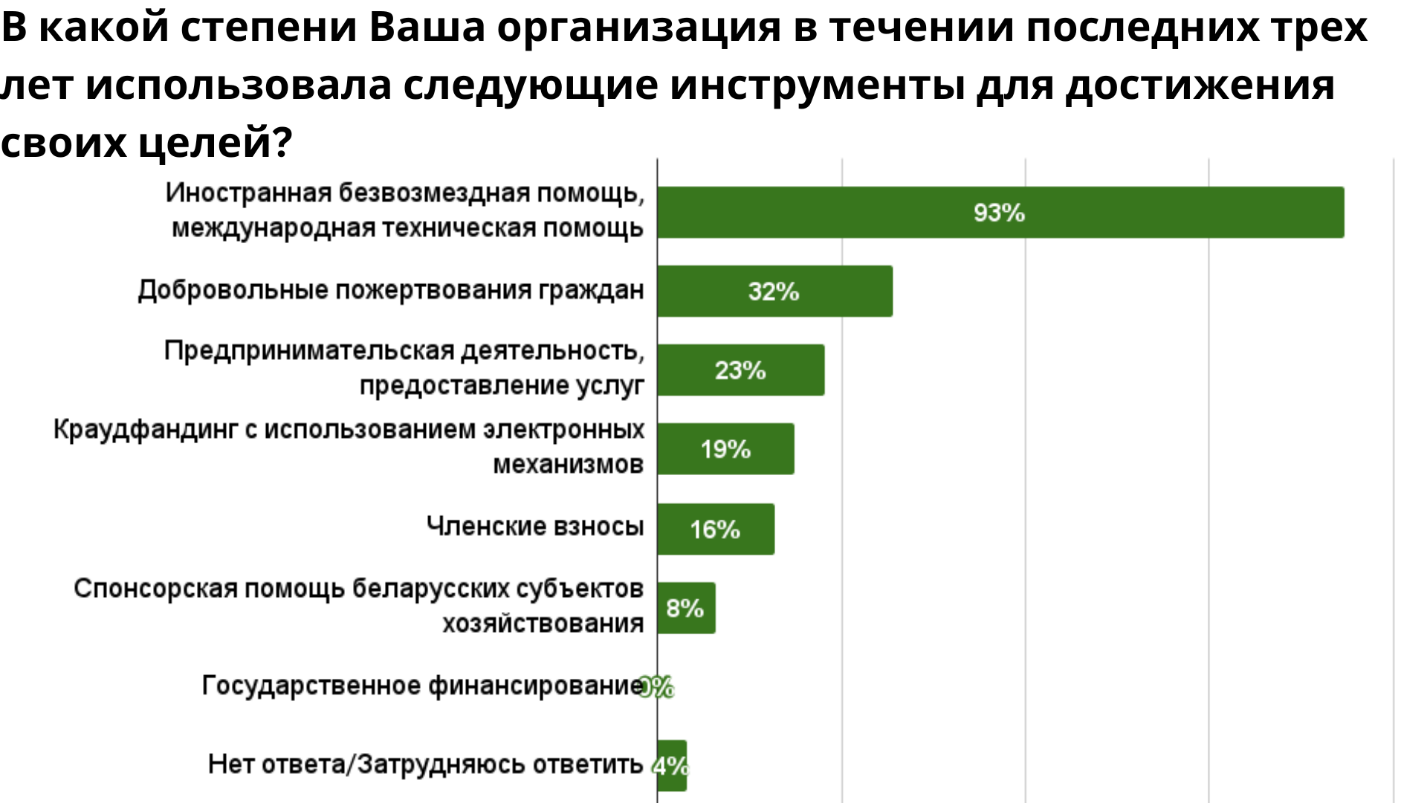 93% ОГО указали, что источником финансирования за последние три года для них являлось иностранное финансирование, в том числе иностранная безвозмездная и/или международная техническая помощь; 32% - добровольные пожертвования граждан; 23% - предпринимательская деятельность и оказание услуг, 19% - краудфандинг с использованием электронных механизмов, 16% - членские взносы, а также, 8% - спонсорская помощь беларусских субъектов хозяйствования.В качестве других источников финансирования были отмечены: поддержка других ОГО, собственные вклады учредителей, членов команды, руководства. В ходе опроса ОГО было предложено указать утверждения в сфере финансовой деятельности, которые на их взгляд являются справедливыми. При этом ОГО была предложена шкала от 1 до 5, где 1 «не согласен полностью», а 5 – «согласен полностью».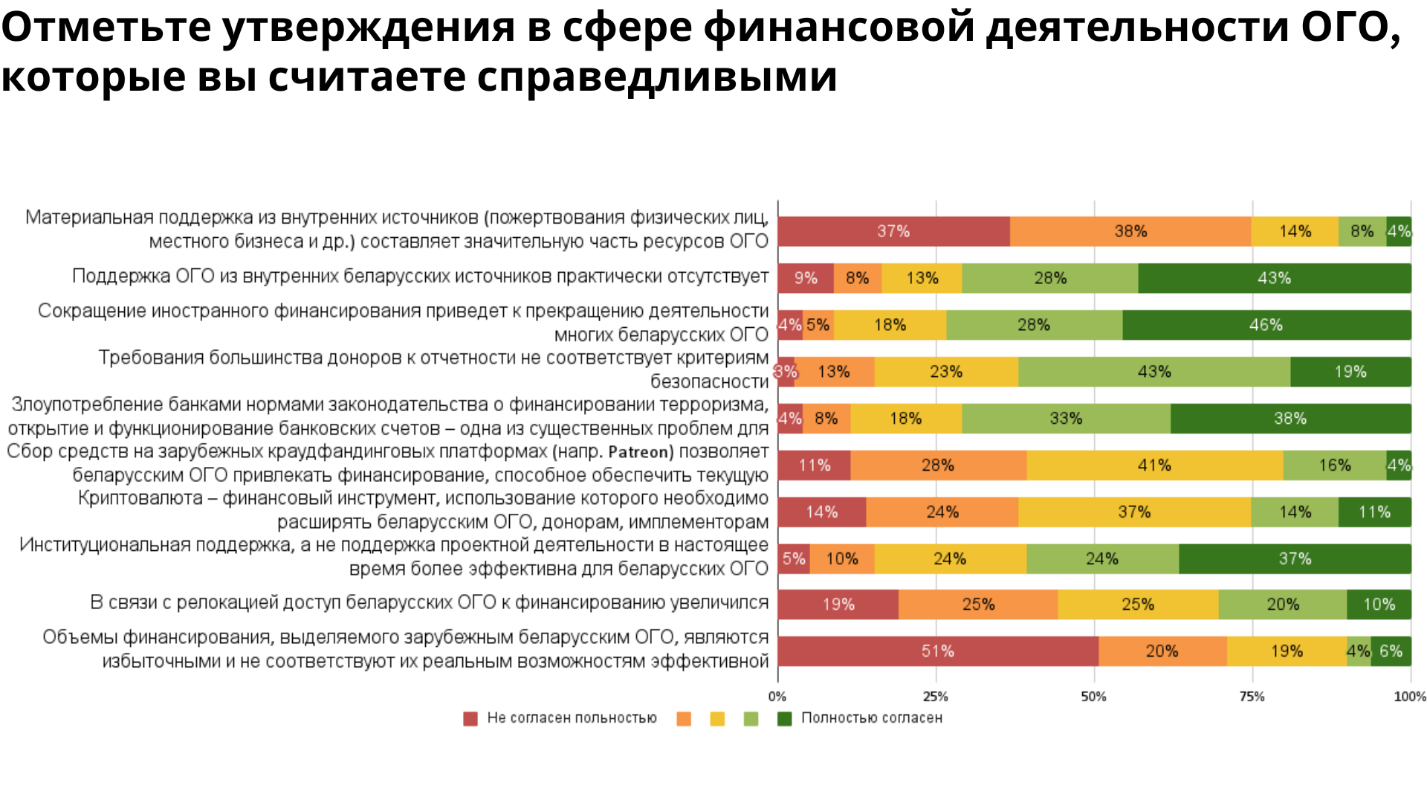 6.3. Взаимодействие с донорскими структурами 43% ОГО указали, что представителя организации приглашали для участия в консультациях с донорскими организациями за последние три года несколько раз, 36% ОГО отметили, что для участия в консультациях с донорскими структурами их не приглашали, 16% приглашали один раз, 5% затруднились ответить на этот вопрос.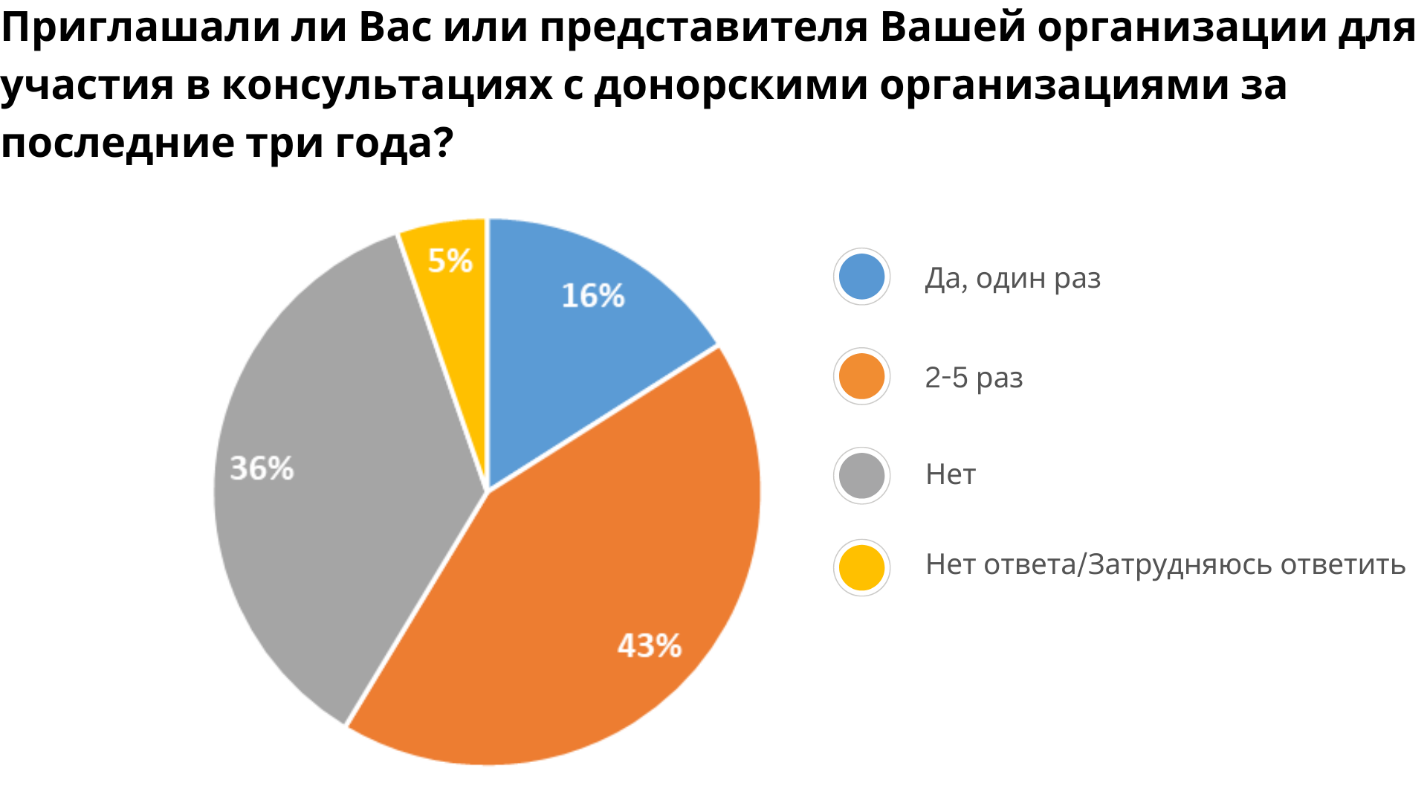 7. Иные вопросы деятельности беларусских ОГО 7.1. Методы/инструменты деятельности ОГООГО было предложено отметить среди предоставленных вариантов методов (инструментов) деятельности те, которыми они пользуются постоянно, часто, редко, совсем не используют.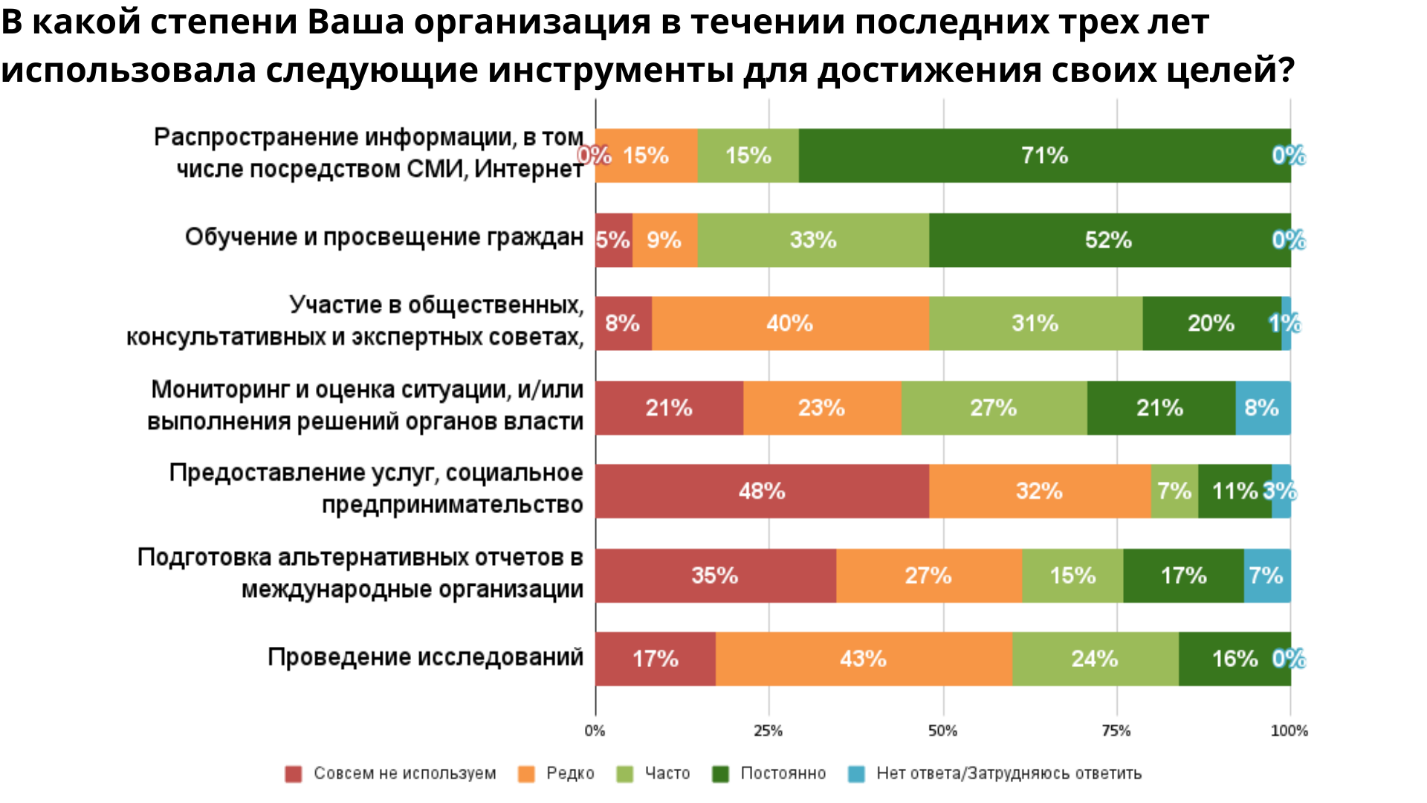 7.2. Оценка успешности деятельности общественнного сектора БеларусиВ ходе опроса ОГО было предложено оценить успешность деятельности организации и общественного сектора Беларуси за последние три года. Оценка производилась по шкале от 1 до 5, где 1 – полное фиаско, 5 – полный успех.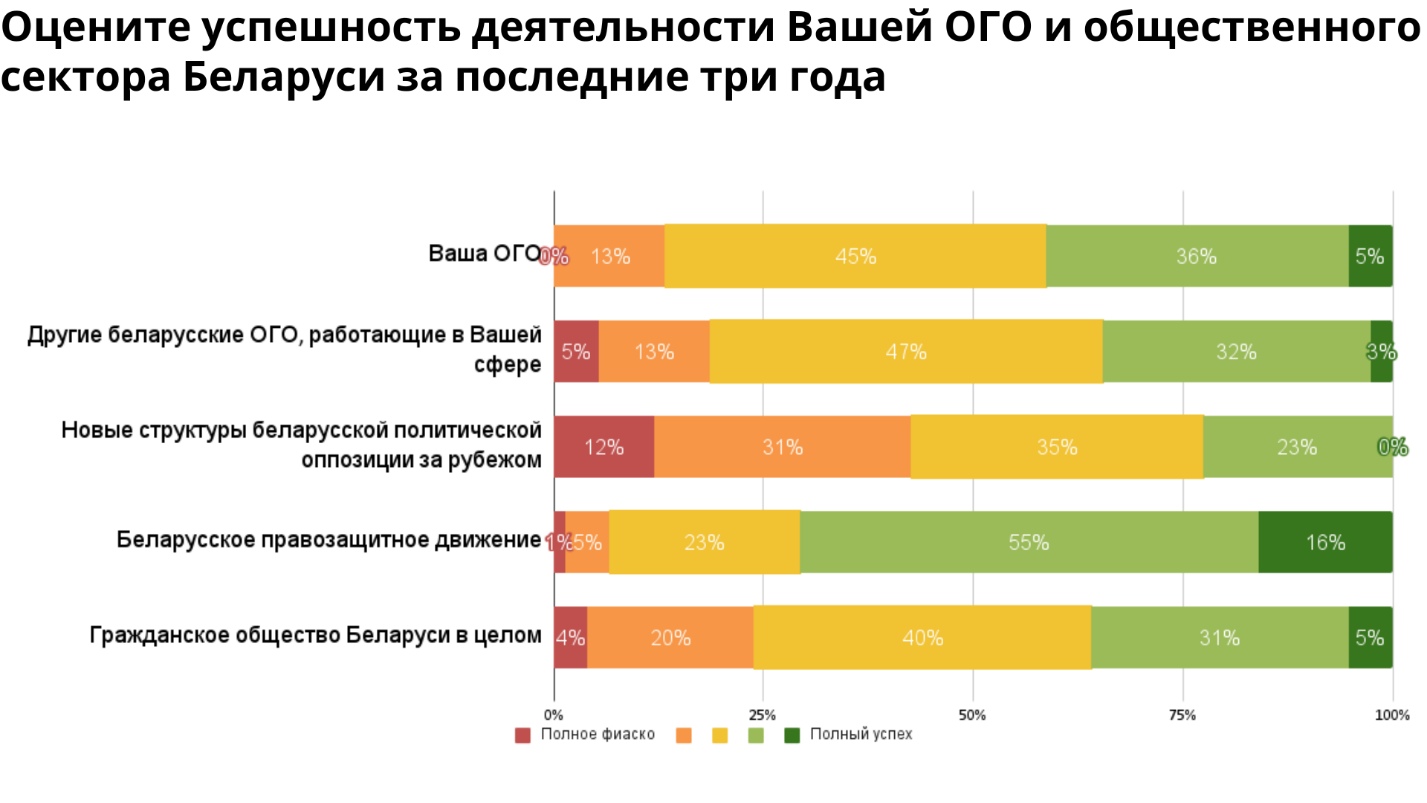 Субъект взаимодействия1. Пло-хое или негатив-ное вза-имодей-ствие2345678910. Пол-ное сот-рудни-чествоОтсутствие взаимодейст-вияЦентральное правительство Республики Беларусь50 %11 %1  % 1  %1  %0 %0 %0 %0 %0 %35 %Администрация президента Республики Беларусь50 %6 %0 %1  %1  %0 %0 %0 %0 %0 %41 %Парламент Беларуси46 %9 %2 %4 %0 %0 %0 %0 %0 %0 %39 %Министерства и ведомства Беларуси48 %10 %7  %4 %2 %0  %0 %0 %0 %0 %29 %Местные власти Беларуси (исполкомы, администрации, местные советы)35 %4 %15  %2 %9 %4  %0 %0 %0 %0 %32 %Беларусские оппозиционные партии7  %6 %11 %4 %13 %12 %5  %5  %2 %5  %29 %Беларусские партии, поддерживающие власть52 %1 %2 %0 %
1 %0 %0 %0 %0 %0 %43 %Зарубежные структуры беларусской оппозиции5 %4 %6%10 %12%10 %15 %6 %2 %5 %26 %Доноры, оказывающие содействие демократизации и развитию гражданского общества2 %2 %6 %6 %10 %12 %20 %15 %10 %9 %7 %ООН в целом и структуры ООН (МОТ, ЮНЕСКО, ВОЗ, Совет по правам человека)7 %4 %12 %9 %5  %6 %10 %7  %1  %1  %38 %Представительство ООН в Беларуси20 %9 %9 %1  %5  %2 %5  %1  %0 %0 %49 %Совет Европы10 %5  %10 %4 %6 %5  %5  %5  %2 %0 %49 %Европейский союз6 %4 %9 %2 %16%4 %11 %10 %6 %1 %32 %Немецкие фонды (Аденауэра, Бёлля, Эберта, Люксембург, Наумана, Эразма, Зайделя и др.)11 %4 %5  %6 %7  %5  %13 %10%4  %2 %33 %Американские фонды6 %2 %6 %2 %4 %12 %12%13 %6 %13 %21 %Беларусские государственные СМИ50 %7  %5  %4 %0 %0 %0 %0 %0 %0 %34 %Беларусские негосударственные СМИ4 %5  %9 %7  %9 %2 %12 %24%6 %9 %13 %Беларусские блогеры в целом5 %2%9 %5  %11  %10 %12 %15 %2 %1 %28 %Беларусский бизнес (частные коммерческие предприятия и предприниматели)9 %13 %11%5  %10 %6 %9 %2 %0 %0 %35 %Беларусские бюджетные организации30 %9 %5  %2 %4 %1  %4 %1  %0 %0 %44 %Беларусские учреждения образования разного уровня27 %2 %6 %9 %5  %5  %2 %0 %0 %0 %44 %Субъект взаимодействия1. Плохое или нега-тивное вза-имодейст-вие2345Нейтральный статус/отсутствие взаимодействияНекоммерческие организации страны регистрации ОГО 3%13%23%23%10 %27%Центральные власти страны регистрации ОГО7%7%27%7%3 %50%Регистрирующие и налоговые органы страны регистрации ОГО3%13%30%10%17%27%Посольство Беларуси в стране регистрации ОГО10%7%3%7%0%73%Посольство стран ЕС в стране регистрации ОГО7%13%10%7%23%40%СМИ страны регистрации ОГО10%7%14%28%7%34%Местные власти страны регистрации ОГО10%3%17%21%0%48%Иные беларусские НКО страны регистрации3%0%10%40%37%10%Частные коммерческие предприятия и предприниматели страны регистрации ОГО10 %3 %13 %13 %3 %57 %Зарубежные структуры беларусской оппозиции3 %3 %23 %40 %10 %20 %Общая ситуация в БеларусиНеопределенностьПолитическая ситуация в Беларуси, в том числе непрогнозируемость ее развитияРепрессии, ситуация с правами человекаОтъезд специалистов из БеларусиВопросы безопасностиНаличие политических заключенныхУровень солидаризации в обществеОткрытость/закрытость границСитуация в Беларуси по отношению к ОГОПризнание экстремистским формированием (в связи с чем сложности с привлечением новых членов и сотрудников, целевых групп, участников мероприятий, сотрудничеством с другими ОГО, ограниченность/непубличность мероприятий)Запугивание, аресты активистов и руководства, репрессии в их отношенииБезопасность руководства, членов, сотрудников, волонтеровЗапрет на деятельность в БеларусиНеопределенность легального статуса ОГО в Беларуси (сколько времени продлится)Законодательные измененияНевозможность сотрудничества со многими гос. органамиСитуация за пределами БеларусиНеопределенностьГеополитические процессыВойна России с Украиной, в том числе ее последствияСитуация в Грузии (непредсказуемость, политическая ситуация, вопросы безопасности, финансовая ситуация)Интерес к Беларуси на международном уровнеПроблемы, возникающие в связи с релокацией ОГОСам факт релокации Монополизация финансирования отдельными акторамиНеобходимость выстраивания работы за рубежом после релокации Необходимость разрешения наиболее важных жизненных вопросов членов команды: поиск жилья, устройство детей в школуОтсутствие ВНЖ у членов командыПолучение визСложность с доступом к целевым группам в БеларусиСложно выстраиваемая коммуникация между ОГО уехавшими в разные страныОтсутствие возможности открыть счет организации в ГрузииОтдельные факторы, влияющие на деятельность ОГО вне зависимости от места нахожденияОтсутствие финансирования, достаточных средств для работыНедолгосрочные проекты, «малые» грантыФинансовая гибкость доноров, вопросы безопасности отчетностиОтсутствие средств на институциональную поддержку ОГО, покупку техники и оборудованияПриоритеты доноров, не согласование их с ОГОИзменение потребностей и запросов целевых группПереформатирование деятельности ОГО и донорской поддержкиУстойчивость команды, в том числе психологическое, ментальное и физическое состояние, мотивацияНедостаточность квалифицированных человеческих ресурсов, в том числе текучесть в волонтерской среде, выгораниеПолучение виз для членов ОГО, в том числе находящихся в БеларусиБыстрая возможность дорелоцировать оставшихся в Беларуси, в случае появления такой потребностиВыстраивание деятельности как за пределами, так и внутри БеларусиОтсутствие общего видения и стратегии развития организацииОтсутствие понимания роли направлений деятельности организации в развитии гражданского общества и внедрения демократических ценностей со стороны международных акторовБезопасностьОбеспечение безопасности активистов в БеларусиНаличие и рост репрессийДавление на организацию, принудительное закрытие организации в БеларусиОбеспечение физической и психологической безопасности, в том числе при релокацииВыстраивание безопасной работы с целевыми группами в БеларусиБезопасная передача средств внутри страны, организация финансовой деятельностиЗавышенные (небезопасные) требования к отчетности со стороны доноровВопросы кибербезопасностиФинансовая деятельностьОтсутствие/снижение доступа к финансированию (иностранному и внутреннему), уменьшение ресурсной поддержкиНестабильность поддержки со стороны международных организаций и доноров, отсутствие стабильного доступа к финансированию. отсутствие долгосрочных проектов (3-5 лет)Отсутствие умения работы с донорами (неумение составить заявку, отсутствие информации о конкурсах и донорах)Вынужденный отказ от «малых» грантов в связи с ростом финансовых расходов из-за релокации Низкий заработок в условиях релокации Большая зависимость от политики доноров (вопросы безопасности, увеличения или уменьшения ресурсной поддержки)Вынужденная релокацияИзменение фокуса деятельности в связи с выездом из Беларуси Регистрация/легализация в новых странах релокации, сложности в открытии или переоткрытии своих ОГО в других странахПерестраивание коммуникации в связи с релокацией (коммуникации внутри организации, коммуникации Беларусь – релоканты) Изменение условий работы, работа в условиях нового законодательства, незнание законодательства стран релокацииВыстраивание организационной и административной работы внутри страны релокации (финансовые затраты, временные затраты, необходимость поиска специалистов внутри страны релокации, отсутствие рекомендаций)Потеря наработанного потенциала (человеческого, технического, материального) и связей и необходимость начинать практически с нуляОтсутствие или наличие в незначительной степени механизмов поддержки на государственном и муниципальном уровнях релоцированных по политическим причинам ОГО и их членов в странах релокацииРезкое увеличение расходов на организацию в связи с релокациейЧеловеческий ресурсВыгорание, депрессия, психологическая нестабильность, проблемы со здоровьем членов организации, активистовПоиск новых сотрудников_иц Необходимость наладить работу, когда члены в разных странах, а зачастую и новыми составамиОтток специалистов из БеларусиУход людей из сектора, изменение профиля деятельности активистов в релокацииОтсутствие мотивации, отсутствие успеховНеопределенностьНеясная перспектива ближайшего будущегоОтсутствие видения в нестабильных условияхНепонимание состояния ОГО в целомОрганизация деятельностиОценка эффективности деятельности в современных условиях, ее планированиеОтсутствие возможности нормально открыто работать в Беларуси, организации деятельности внутри страныМинимальная возможность влияния на ситуацию внутри Беларуси (работа только на долгосрочную перспективу по информированию, просвещению и т.п.)Визовые ограниченияРазличные потребности целевых групп внутри Беларуси и за ее пределамиУголовное преследование за деятельность от имени незарегистрированной/ликвидированной организацииНеобходимость перестраивать организационную структуру Отсутствие доступа к источникам информации и статистикеВзаимодействие с целевыми группами, другими акторамиИзменение целевых группПотеря связи с целевыми группамиРелокация целевой группы проектовРазрыв существующих связей с партнерами на разных уровняхНепонимание необходимости пересмотра стратегии и формулирования долгосрочных стратегий у ОГО в целом, международных акторовОтсутствие/сложности в коммуникации, коллаборации с другими ОГО, отсутствие информации об их деятельности в связи с вынужденной непубличной деятельностьюОторванность уехавших и остающихся организаций в Беларуси друг от друга, разрыв в стратегиях и условиях поведенияСтрах у экспертов, медиа, целевых групп напрямую сотрудничать с ОГО, оказавшимися под давлениемНеобходимость доказывания донорам важности конкретной работы с целевой группой, их потребностейНеучастие в разработке донорских политикИзменение практик, политик других акторовУменьшение внимания к беларусской теме в связи с войнойПеремещение фокуса внимания на УкраинуИзменение донорских практик и снижение финансированияОпасность интеграции в состав РоссииКритерийНи в малейшей степениВ малой степени В большой степениВ очень большой степениНужды / потребности целевой группы0 %9 %51 %40 %Стратегия организации1 %9 %44 %45 %Приоритеты доноров / спонсоров 13 %57 %25 %4 %Стратегия, разработанная группой организаций, коалицией либо зонтичной структурой28 %49 %23 %0 %Стратегия, разработанная государственными органами Беларуси77 %20 %3 %0 %Стратегия, принятая на международном уровне37 %39 %19 %5 %«Окна возможностей», которые открываются в результате политики государства или иных стейкхолдеров19 %25 %39 %8 %Общая ситуация в БеларусиНеопределенность ситуацииУчастие/неучастие Беларуси как государства в войне на стороне РоссииУровень репрессийРазвитие политической ситуации в Беларуси Цифровой железный занавес, который отделит беларусское инфопространство от мировогоБезопасностьНаличие политических заключенныхОткрытость/закрытость границУровень солидаризации в обществеСитуация в Беларуси по отношению к ОГОПризнание ОГО террористической или экстремистскойРепрессии по отношению к ОГО и активистам, безопасностьВозможность легализации деятельностиОтсутствие безопасных форм участия в общественной деятельности внутри страныЗакрытие организацииДелегализация НКО в Беларуси.Невозможность сотрудничества с государственными органамиСитуация за пределами БеларусиГеополитические процессыВойна России с УкраинойБезопасное нахождение в ГрузииБезопасность обстановки в регионеИзменение политик и приоритетов международных организацийУсиление российского информационного влиянияПроблемы, возникающие в связи с релокацией ОГОПродолжающийся факт релокацииОтношение к беларусам власти и общества страны релокацииИзменение законодательства в Польше, где зарегистрирована организация в отношении Беларуси и беларусовВозможность включиться в программы, в том числе региональные и международные, направленные на целевые группы в БеларусиВозможность легализации деятельностиДальнейшие ограничения на работу с целевыми группами внутри страныОтдельные факторы, влияющие на деятельность ОГО вне зависимости от места нахожденияФинансовая (не)устойчивость, отсутствие донорского финансирования, поиск средств для работы организации и реализации программ и проектовМонополизация финансирования отдельными акторамиВыгорание, разочарование/стресс/психологические проблемы команды, физическое здоровье членов командыАктивность программ и фондов по отношению к Беларуси, снижение финансирование, внимания к беларусской теме международных партнеровУспешность сохранения старых кадров, сложности с поиском новых сотрудников, новых членов командыИзменение потребностей и запросов целевых групп Необходимость стратегического планирования с учетом меняющейся ситуацииНеобходимость монетизации продуктов, увеличения экспертизыПоиск организаций и инициатив, с которыми можно было бы работать в коллаборации, сотрудничество с зонтичными структурамиНахождение членов, сотрудников в разных странахОбщая ситуация в БеларусиВозможность/невозможность вернуться в Беларусь Продление/падение режима в БеларусиВозможная полная потеря независимости и суверенитета БеларусиНаличие политических заключенныхУровень солидаризации в обществеЗакрытость/открытость границПостроение Новой Беларуси, создание условий и возможностей для работы ОГО в нейСитуация за пределами БеларусиИтоги войны в УкраинеИзменение в мире, обстановка в регионе, включая вопросы миграцииАгрессия со стороны России в отношении Европейских государств, в том числе БеларусиОтсутствие интереса к Беларуси на международном уровнеСекционная политика в отношении БеларусиПроблемы, возникающие в связи с релокацией ОГОБезопасное нахождение в стране релокацииОтсутствие контактов руководства и активистов находящихся за рубежом с теми, кто находится в Беларуси, оторванность от целевых групп внутри страны Отдельные факторы, влияющие на деятельность ОГО вне зависимости от места нахождения(Не) устойчивость финансирования, поиск средств для реализации программ и проектов в такой перспективе, отсутствие долгосрочных проектовПолитика доноров в отношении ОГОМонополизация финансирования отдельными акторамиНаличие мотивированных людей, которые останутся работать в ОГОУспешность сохранения ценных, компетентных кадров Наличие общего видения развития организации(Не)устойчивость команды, выгорание, отсутствие здоровой атмосферы в команде (Не)утойчивость организации в сложных условияхОтсутствие возможности профессионального роста в ОГОПовышение организационного потенциала организации Приобретение новых знаний и навыков членов команды с учетом изменившейся ситуации и выполняемых ролей в командеВыстраивание наилучшей стратегии для достижения целей организации Новые тренды в гражданском и политическом участииНовые запросы и потребности целевых группВозможность "выйти на рынок" ОГО в других странах Восточного партнерства Минимальное влияние деятельности на положение целевых групп и в целом на ситуацию в странеЗависимость деятельности от политических процессов (если в такой перспективе не будет изменений, организация прекратит деятельность) Отсутствие понимания роли направлений деятельности организации в развитии гражданского общества и внедрения демократических ценностей со стороны международных акторовСубъект взаимодействияОтношения ухудшатсяОтношения останутся прежнимиОтношения улучшатсяЦентральные власти  Беларуси43 %53 %5 %Местные власти Беларуси (исполкомы, администрации, местные советы)38 %50 %13 %Беларусская оппозиция10 %66 %24 %Доноры, оказывающие содействие демократизации и развитию гражданского общества5 %56 %39 %ООН в целом и структуры ООН (МОТ, ЮНЕСКО, ВОЗ, Совет по правам человека)8 %79 %14 %Представительство ООН в Беларуси13 %81 %6 %Совет Европы42 %70 %26 %Европейский союз9 %58 %34 %Немецкие фонды (Аденауэра, Бёлля, Эберта, Люксембург, Наумана, Эразма, Зайделя и др.)10 %51 %39 %Американские фонды9 %50 %41 %Беларусский бизнес (частные коммерческие предприятия и предприниматели)13 %69 %19 %Беларусские бюджетные организации26 %71 %3 %Беларусские учреждения образования разного уровня31 %59 %10 %Утверждение1. Не согласен полностью2.3.4.5. Согласен полностьюМатериальная поддержка из внутренних источников (пожертвования физических лиц, местного бизнеса и др.) составляет значительную часть ресурсов ОГО37 %38 %14 %8 %4 %Поддержка ОГО из внутренних беларусских источников практически отсутствует9 %8 %13 %28 %43 %Сокращение иностранного финансирования приведет к прекращению деятельности многих беларусских ОГО4 %5 %18 %28 %46 %Требования большинства доноров к отчетности не соответствует критериям безопасности3 %13 %23 %43 %19 %Злоупотребление банками нормами законодательства о финансировании терроризма, открытие и функционирование банковских счетов – одна из существенных проблем для ОГО4 %8 %18 %33 %38 %Сбор средств на зарубежных краудфандинговых платформах (напр. Patreon) позволяет беларусским ОГО привлекать финансирование, способное обеспечить текущую деятельность11 %28 %41 %16 %4 %Криптовалюта – финансовый инструмент, использование которого необходимо расширять беларусским ОГО, донорам, имплементорам 14 %24 %37 %14 %11%Институциональная поддержка, а не поддержка проектной деятельности в настоящее время более эффективна для беларусских ОГО5 %10 %24 %24 %37 %В связи с релокацией доступ беларусских ОГО к финансированию увеличился19 %25 %25 %20 %10 %Объемы финансирования, выделяемого беларусским ОГО, находящимся за рубежом, являются избыточными и не соответствуют их реальным возможностям эффективной деятельности51 %20 %19 %4 %6 %Методы деятельностиСовсем не используем Редко ЧастоПостоянноНе знаю/Не осведомленРаспространение информации, в том числе посредством СМИ, Интернет0 %15 %15 %71 %0 %Обучение и просвещение граждан 5 %9 %33 %52 %0 %Участие в общественных, консультативных и экспертных советах, диалоговых площадках8 %40 %31 %20 %1 %Мониторинг и оценка ситуации, и/или выполнения решений органов власти21 %23 %27 %21 %8 %Предоставление услуг, социальное предпринимательство48 %32 %8 %7 %3 %Подготовка альтернативных отчетов в международные организации35 %27 %13 %15 %7 %Проведение исследований17 %43 %29 %24 %%Субъект оценки1.Полное фиаско2.3.4.5. Полный успехОГО, принимающая участие в опросе0 %13 %45 %36 %5 %Другие беларусские ОГО, работающие в той же сфере, что и ОГО, принимающая участие в опросе5 %13 %47 %32 %3 %Новые структуры беларусской политической оппозиции за рубежом12 %31 %35 %23 %0 %Беларусское правозащитное движение 1 %5 %23 %55 %16 %Гражданское общество Беларуси в целом4 %20 %40 %31 %5 %